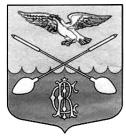 АДМИНИСТРАЦИЯ ДРУЖНОГОРСКОГО ГОРОДСКОГО ПОСЕЛЕНИЯ ГАТЧИНСКОГО МУНИЦИПАЛЬНОГО РАЙОНА ЛЕНИНГРАДСКОЙ ОБЛАСТИ                         ПОСТАНОВЛЕНИЕ От  15 апреля 2019 года                                                                                            № 149Об исполнении бюджета Дружногорскогогородского поселения за 1 квартал 2019 года.Руководствуясь статьей 264.2 Бюджетного кодекса Российской Федерации от 31.07.1998 № 145-ФЗ, рассмотрев  отчет об исполнении бюджета Дружногорского городского поселения за 1 квартал 2019 года администрация Дружногорского городского поселения                                                      ПОСТАНОВЛЯЕТ:       1. Утвердить отчет об исполнении бюджета Дружногорского городского поселения за 1 квартал 2019 года согласно приложению.       2. Направить отчет об исполнении бюджета Дружногорского городского поселения за 1 квартал 2019 года в Совет депутатов Дружногорского городского   поселения и Контрольно-Счетную палату Гатчинского муниципального района.      3. Контроль за исполнением постановления оставляю за собой.И.о.главы администрации Дружногорского городского поселения                                                     Отс И. В.                                                                                                                              ПроектР Е Ш Е Н И Е От                                                                                      № Об исполнении бюджетаДружногорского городского поселенияза 1 квартал 2019 год 	Руководствуясь статьей 264.2 Бюджетного кодекса Российской Федерации от 31.07.1998 № 145-ФЗ, заслушав информацию начальника отдела – главного бухгалтера администрации Дружногорского городского поселения Павловой Е.О., Совет депутатов  Дружногорского городского  поселенияР Е Ш И Л:1. Принять к сведению отчет об исполнении бюджета  Дружногорского     городского  поселения за  1 квартал 2019  года:-по доходам в сумме  9 768,00     тыс.руб. -по расходам в сумме  8 639,18    тыс.руб. с превышением доходов над расходами  (профицит бюджета Дружногорского городского поселения) в сумме  1 128,82  тыс.рублей, со следующими показателями:по источникам внутреннего финансирования дефицита бюджета Дружногорского городского поселения за  1 квартал 2019 года согласно приложению 1;по доходам бюджета Дружногорского городского поселения за 1 квартал 2019 года согласно приложению 2;по распределению расходов бюджета Дружногорского городского поселения за 1 квартал 2019 года  по разделам и подразделам классификации расходов бюджетов Российской Федерации согласно приложению 3;2. Принять к сведению приложение 4 «Сведения о численности муниципальных служащих органов местного самоуправления, работников муниципальных учреждений и фактических затратах на их денежное содержание по Дружногорскому городскому поселению за 1 квартал 2019 года».Решение вступает в силу с момента принятия.Настоящее решение подлежит официальному опубликованию.                  Глава Дружногорского городского поселения:                                И.В. Моисеева    Приложение к Постановлению администрации Дружногорского городского поселения № 149  от 15.04.2019 г.Приложение к Постановлению администрации Дружногорского городского поселения № 149  от 15.04.2019 г.Приложение к Постановлению администрации Дружногорского городского поселения № 149  от 15.04.2019 г.Приложение к Постановлению администрации Дружногорского городского поселения № 149  от 15.04.2019 г.Приложение к Постановлению администрации Дружногорского городского поселения № 149  от 15.04.2019 г.Приложение к Постановлению администрации Дружногорского городского поселения № 149  от 15.04.2019 г.Приложение к Постановлению администрации Дружногорского городского поселения № 149  от 15.04.2019 г.Приложение к Постановлению администрации Дружногорского городского поселения № 149  от 15.04.2019 г.Приложение к Постановлению администрации Дружногорского городского поселения № 149  от 15.04.2019 г.Приложение к Постановлению администрации Дружногорского городского поселения № 149  от 15.04.2019 г.Приложение к Постановлению администрации Дружногорского городского поселения № 149  от 15.04.2019 г.Приложение к Постановлению администрации Дружногорского городского поселения № 149  от 15.04.2019 г.Приложение к Постановлению администрации Дружногорского городского поселения № 149  от 15.04.2019 г.Приложение к Постановлению администрации Дружногорского городского поселения № 149  от 15.04.2019 г.Приложение к Постановлению администрации Дружногорского городского поселения № 149  от 15.04.2019 г.Приложение к Постановлению администрации Дружногорского городского поселения № 149  от 15.04.2019 г.Приложение к Постановлению администрации Дружногорского городского поселения № 149  от 15.04.2019 г.Приложение к Постановлению администрации Дружногорского городского поселения № 149  от 15.04.2019 г.Приложение к Постановлению администрации Дружногорского городского поселения № 149  от 15.04.2019 г.ОТЧЕТ ОБ ИСПОЛНЕНИИ БЮДЖЕТАОТЧЕТ ОБ ИСПОЛНЕНИИ БЮДЖЕТАОТЧЕТ ОБ ИСПОЛНЕНИИ БЮДЖЕТАОТЧЕТ ОБ ИСПОЛНЕНИИ БЮДЖЕТАОТЧЕТ ОБ ИСПОЛНЕНИИ БЮДЖЕТАОТЧЕТ ОБ ИСПОЛНЕНИИ БЮДЖЕТАОТЧЕТ ОБ ИСПОЛНЕНИИ БЮДЖЕТАОТЧЕТ ОБ ИСПОЛНЕНИИ БЮДЖЕТАОТЧЕТ ОБ ИСПОЛНЕНИИ БЮДЖЕТАОТЧЕТ ОБ ИСПОЛНЕНИИ БЮДЖЕТАОТЧЕТ ОБ ИСПОЛНЕНИИ БЮДЖЕТАОТЧЕТ ОБ ИСПОЛНЕНИИ БЮДЖЕТАКОДЫКОДЫКОДЫ  Форма по ОКУД  Форма по ОКУД  Форма по ОКУД050311705031170503117на 01.04.2019 г.на 01.04.2019 г.на 01.04.2019 г.на 01.04.2019 г.на 01.04.2019 г.на 01.04.2019 г.на 01.04.2019 г.на 01.04.2019 г.на 01.04.2019 г.на 01.04.2019 г.на 01.04.2019 г.на 01.04.2019 г.                   Дата                   Дата                   Дата01.04.201901.04.201901.04.2019             по ОКПО             по ОКПО             по ОКПО003671660036716600367166Наименование финансового органаНаименование финансового органаНаименование финансового органаНаименование финансового органаКомитет финансов Гатчинского муниципального районаКомитет финансов Гатчинского муниципального районаКомитет финансов Гатчинского муниципального районаКомитет финансов Гатчинского муниципального районаКомитет финансов Гатчинского муниципального районаКомитет финансов Гатчинского муниципального районаКомитет финансов Гатчинского муниципального районаКомитет финансов Гатчинского муниципального района    Глава по БК    Глава по БК    Глава по БК606606606Наименование публично-правового образованияНаименование публично-правового образованияНаименование публично-правового образованияНаименование публично-правового образованияДружногорское городское поселениеДружногорское городское поселениеДружногорское городское поселениеДружногорское городское поселениеДружногорское городское поселениеДружногорское городское поселениеДружногорское городское поселениеДружногорское городское поселениепо ОКТМОпо ОКТМОпо ОКТМО416181564161815641618156Периодичность: годоваяПериодичность: годоваяПериодичность: годоваяПериодичность: годоваяЕдиница измерения: руб.Единица измерения: руб.Единица измерения: руб.Единица измерения: руб.             по ОКЕИ             по ОКЕИ             по ОКЕИ383383383                                 1. Доходы бюджета                                 1. Доходы бюджета                                 1. Доходы бюджета                                 1. Доходы бюджета                                 1. Доходы бюджета                                 1. Доходы бюджета                                 1. Доходы бюджета                                 1. Доходы бюджета                                 1. Доходы бюджета                                 1. Доходы бюджета                                 1. Доходы бюджета                                 1. Доходы бюджета Наименование показателя Наименование показателя Наименование показателя Наименование показателяКод строкиКод строкиКод дохода по бюджетной классификацииКод дохода по бюджетной классификацииКод дохода по бюджетной классификацииУтвержденные бюджетные назначенияУтвержденные бюджетные назначенияУтвержденные бюджетные назначенияИсполненоИсполненоИсполненоНеисполненные назначенияНеисполненные назначенияНеисполненные назначения Наименование показателя Наименование показателя Наименование показателя Наименование показателяКод строкиКод строкиКод дохода по бюджетной классификацииКод дохода по бюджетной классификацииКод дохода по бюджетной классификацииУтвержденные бюджетные назначенияУтвержденные бюджетные назначенияУтвержденные бюджетные назначенияИсполненоИсполненоИсполненоНеисполненные назначенияНеисполненные назначенияНеисполненные назначения Наименование показателя Наименование показателя Наименование показателя Наименование показателяКод строкиКод строкиКод дохода по бюджетной классификацииКод дохода по бюджетной классификацииКод дохода по бюджетной классификацииУтвержденные бюджетные назначенияУтвержденные бюджетные назначенияУтвержденные бюджетные назначенияИсполненоИсполненоИсполненоНеисполненные назначенияНеисполненные назначенияНеисполненные назначения Наименование показателя Наименование показателя Наименование показателя Наименование показателяКод строкиКод строкиКод дохода по бюджетной классификацииКод дохода по бюджетной классификацииКод дохода по бюджетной классификацииУтвержденные бюджетные назначенияУтвержденные бюджетные назначенияУтвержденные бюджетные назначенияИсполненоИсполненоИсполненоНеисполненные назначенияНеисполненные назначенияНеисполненные назначения Наименование показателя Наименование показателя Наименование показателя Наименование показателяКод строкиКод строкиКод дохода по бюджетной классификацииКод дохода по бюджетной классификацииКод дохода по бюджетной классификацииУтвержденные бюджетные назначенияУтвержденные бюджетные назначенияУтвержденные бюджетные назначенияИсполненоИсполненоИсполненоНеисполненные назначенияНеисполненные назначенияНеисполненные назначения Наименование показателя Наименование показателя Наименование показателя Наименование показателяКод строкиКод строкиКод дохода по бюджетной классификацииКод дохода по бюджетной классификацииКод дохода по бюджетной классификацииУтвержденные бюджетные назначенияУтвержденные бюджетные назначенияУтвержденные бюджетные назначенияИсполненоИсполненоИсполненоНеисполненные назначенияНеисполненные назначенияНеисполненные назначения Наименование показателя Наименование показателя Наименование показателя Наименование показателяКод строкиКод строкиКод дохода по бюджетной классификацииКод дохода по бюджетной классификацииКод дохода по бюджетной классификацииУтвержденные бюджетные назначенияУтвержденные бюджетные назначенияУтвержденные бюджетные назначенияИсполненоИсполненоИсполненоНеисполненные назначенияНеисполненные назначенияНеисполненные назначения111122333444555666Доходы бюджета - всегоДоходы бюджета - всегоДоходы бюджета - всегоДоходы бюджета - всего010010XXX42 484 213,0042 484 213,0042 484 213,009 768 003,769 768 003,769 768 003,7632 716 209,2432 716 209,2432 716 209,24в том числе:в том числе:в том числе:в том числе:НАЛОГОВЫЕ И НЕНАЛОГОВЫЕ ДОХОДЫНАЛОГОВЫЕ И НЕНАЛОГОВЫЕ ДОХОДЫНАЛОГОВЫЕ И НЕНАЛОГОВЫЕ ДОХОДЫНАЛОГОВЫЕ И НЕНАЛОГОВЫЕ ДОХОДЫ010010000 10000000000000000000 10000000000000000000 1000000000000000024 551 000,0024 551 000,0024 551 000,005 600 752,325 600 752,325 600 752,3218 950 247,6818 950 247,6818 950 247,68НАЛОГИ НА ПРИБЫЛЬ, ДОХОДЫНАЛОГИ НА ПРИБЫЛЬ, ДОХОДЫНАЛОГИ НА ПРИБЫЛЬ, ДОХОДЫНАЛОГИ НА ПРИБЫЛЬ, ДОХОДЫ010010000 10100000000000000000 10100000000000000000 101000000000000003 200 000,003 200 000,003 200 000,00516 191,27516 191,27516 191,272 683 808,732 683 808,732 683 808,73Налог на доходы физических лицНалог на доходы физических лицНалог на доходы физических лицНалог на доходы физических лиц010010000 10102000010000110000 10102000010000110000 101020000100001103 200 000,003 200 000,003 200 000,00516 191,27516 191,27516 191,272 683 808,732 683 808,732 683 808,73Налог на доходы физических лиц с доходов, источником которых является налоговый агент, за исключением доходов, в отношении которых исчисление и уплата налога осуществляются в соответствии со статьями 227, 227.1 и 228 Налогового кодекса Российской ФедерацииНалог на доходы физических лиц с доходов, источником которых является налоговый агент, за исключением доходов, в отношении которых исчисление и уплата налога осуществляются в соответствии со статьями 227, 227.1 и 228 Налогового кодекса Российской ФедерацииНалог на доходы физических лиц с доходов, источником которых является налоговый агент, за исключением доходов, в отношении которых исчисление и уплата налога осуществляются в соответствии со статьями 227, 227.1 и 228 Налогового кодекса Российской ФедерацииНалог на доходы физических лиц с доходов, источником которых является налоговый агент, за исключением доходов, в отношении которых исчисление и уплата налога осуществляются в соответствии со статьями 227, 227.1 и 228 Налогового кодекса Российской Федерации010010000 10102010010000110000 10102010010000110000 101020100100001103 200 000,003 200 000,003 200 000,00503 142,50503 142,50503 142,502 696 857,502 696 857,502 696 857,50Налог на доходы физических лиц с доходов, источником которых является налоговый агент, за исключением доходов, в отношении которых исчисление и уплата налога осуществляются в соответствии со статьями 227, 227.1 и 228 Налогового кодекса Российской Федерации (сумма платежа (перерасчеты, недоимка и задолженность по соответствующему платежу, в том числе по отмененному)Налог на доходы физических лиц с доходов, источником которых является налоговый агент, за исключением доходов, в отношении которых исчисление и уплата налога осуществляются в соответствии со статьями 227, 227.1 и 228 Налогового кодекса Российской Федерации (сумма платежа (перерасчеты, недоимка и задолженность по соответствующему платежу, в том числе по отмененному)Налог на доходы физических лиц с доходов, источником которых является налоговый агент, за исключением доходов, в отношении которых исчисление и уплата налога осуществляются в соответствии со статьями 227, 227.1 и 228 Налогового кодекса Российской Федерации (сумма платежа (перерасчеты, недоимка и задолженность по соответствующему платежу, в том числе по отмененному)Налог на доходы физических лиц с доходов, источником которых является налоговый агент, за исключением доходов, в отношении которых исчисление и уплата налога осуществляются в соответствии со статьями 227, 227.1 и 228 Налогового кодекса Российской Федерации (сумма платежа (перерасчеты, недоимка и задолженность по соответствующему платежу, в том числе по отмененному)010010000 10102010011000110000 10102010011000110000 101020100110001103 200 000,003 200 000,003 200 000,00502 896,52502 896,52502 896,522 697 103,482 697 103,482 697 103,48Налог на доходы физических лиц с доходов, источником которых является налоговый агент, за исключением доходов, в отношении которых исчисление и уплата налога осуществляются в соответствии со статьями 227, 227.1 и 228 Налогового кодекса Российской Федерации (пени по соответствующему платежу)Налог на доходы физических лиц с доходов, источником которых является налоговый агент, за исключением доходов, в отношении которых исчисление и уплата налога осуществляются в соответствии со статьями 227, 227.1 и 228 Налогового кодекса Российской Федерации (пени по соответствующему платежу)Налог на доходы физических лиц с доходов, источником которых является налоговый агент, за исключением доходов, в отношении которых исчисление и уплата налога осуществляются в соответствии со статьями 227, 227.1 и 228 Налогового кодекса Российской Федерации (пени по соответствующему платежу)Налог на доходы физических лиц с доходов, источником которых является налоговый агент, за исключением доходов, в отношении которых исчисление и уплата налога осуществляются в соответствии со статьями 227, 227.1 и 228 Налогового кодекса Российской Федерации (пени по соответствующему платежу)010010000 10102010012100110000 10102010012100110000 10102010012100110---245,98245,98245,98---Налог на доходы физических лиц с доходов, полученных от осуществления деятельности физическими лицами, зарегистрированными в качестве индивидуальных предпринимателей, нотариусов, занимающихся частной практикой, адвокатов, учредивших адвокатские кабинеты, и других лиц, занимающихся частной практикой в соответствии со статьей 227 Налогового кодекса Российской ФедерацииНалог на доходы физических лиц с доходов, полученных от осуществления деятельности физическими лицами, зарегистрированными в качестве индивидуальных предпринимателей, нотариусов, занимающихся частной практикой, адвокатов, учредивших адвокатские кабинеты, и других лиц, занимающихся частной практикой в соответствии со статьей 227 Налогового кодекса Российской ФедерацииНалог на доходы физических лиц с доходов, полученных от осуществления деятельности физическими лицами, зарегистрированными в качестве индивидуальных предпринимателей, нотариусов, занимающихся частной практикой, адвокатов, учредивших адвокатские кабинеты, и других лиц, занимающихся частной практикой в соответствии со статьей 227 Налогового кодекса Российской ФедерацииНалог на доходы физических лиц с доходов, полученных от осуществления деятельности физическими лицами, зарегистрированными в качестве индивидуальных предпринимателей, нотариусов, занимающихся частной практикой, адвокатов, учредивших адвокатские кабинеты, и других лиц, занимающихся частной практикой в соответствии со статьей 227 Налогового кодекса Российской Федерации010010000 10102020010000110000 10102020010000110000 10102020010000110---10 980,3710 980,3710 980,37---Налог на доходы физических лиц с доходов, полученных от осуществления деятельности физическими лицами, зарегистрированными в качестве индивидуальных предпринимателей, нотариусов, занимающихся частной практикой, адвокатов, учредивших адвокатские кабинеты, и других лиц, занимающихся частной практикой в соответствии со статьей 227 Налогового кодекса Российской Федерации (сумма платежа (перерасчеты, недоимка и задолженность по соответствующему платежу, в том числе по отмененному)Налог на доходы физических лиц с доходов, полученных от осуществления деятельности физическими лицами, зарегистрированными в качестве индивидуальных предпринимателей, нотариусов, занимающихся частной практикой, адвокатов, учредивших адвокатские кабинеты, и других лиц, занимающихся частной практикой в соответствии со статьей 227 Налогового кодекса Российской Федерации (сумма платежа (перерасчеты, недоимка и задолженность по соответствующему платежу, в том числе по отмененному)Налог на доходы физических лиц с доходов, полученных от осуществления деятельности физическими лицами, зарегистрированными в качестве индивидуальных предпринимателей, нотариусов, занимающихся частной практикой, адвокатов, учредивших адвокатские кабинеты, и других лиц, занимающихся частной практикой в соответствии со статьей 227 Налогового кодекса Российской Федерации (сумма платежа (перерасчеты, недоимка и задолженность по соответствующему платежу, в том числе по отмененному)Налог на доходы физических лиц с доходов, полученных от осуществления деятельности физическими лицами, зарегистрированными в качестве индивидуальных предпринимателей, нотариусов, занимающихся частной практикой, адвокатов, учредивших адвокатские кабинеты, и других лиц, занимающихся частной практикой в соответствии со статьей 227 Налогового кодекса Российской Федерации (сумма платежа (перерасчеты, недоимка и задолженность по соответствующему платежу, в том числе по отмененному)010010000 10102020011000110000 10102020011000110000 10102020011000110---10 118,0310 118,0310 118,03---Налог на доходы физических лиц с доходов, полученных от осуществления деятельности физическими лицами, зарегистрированными в качестве индивидуальных предпринимателей, нотариусов, занимающихся частной практикой, адвокатов, учредивших адвокатские кабинеты, и других лиц, занимающихся частной практикой в соответствии со статьей 227 Налогового кодекса Российской Федерации (пени по соответствующему платежу)Налог на доходы физических лиц с доходов, полученных от осуществления деятельности физическими лицами, зарегистрированными в качестве индивидуальных предпринимателей, нотариусов, занимающихся частной практикой, адвокатов, учредивших адвокатские кабинеты, и других лиц, занимающихся частной практикой в соответствии со статьей 227 Налогового кодекса Российской Федерации (пени по соответствующему платежу)Налог на доходы физических лиц с доходов, полученных от осуществления деятельности физическими лицами, зарегистрированными в качестве индивидуальных предпринимателей, нотариусов, занимающихся частной практикой, адвокатов, учредивших адвокатские кабинеты, и других лиц, занимающихся частной практикой в соответствии со статьей 227 Налогового кодекса Российской Федерации (пени по соответствующему платежу)Налог на доходы физических лиц с доходов, полученных от осуществления деятельности физическими лицами, зарегистрированными в качестве индивидуальных предпринимателей, нотариусов, занимающихся частной практикой, адвокатов, учредивших адвокатские кабинеты, и других лиц, занимающихся частной практикой в соответствии со статьей 227 Налогового кодекса Российской Федерации (пени по соответствующему платежу)010010000 10102020012100110000 10102020012100110000 10102020012100110---862,34862,34862,34---Налог на доходы физических лиц с доходов, полученных физическими лицами в соответствии со статьей 228 Налогового кодекса Российской ФедерацииНалог на доходы физических лиц с доходов, полученных физическими лицами в соответствии со статьей 228 Налогового кодекса Российской ФедерацииНалог на доходы физических лиц с доходов, полученных физическими лицами в соответствии со статьей 228 Налогового кодекса Российской ФедерацииНалог на доходы физических лиц с доходов, полученных физическими лицами в соответствии со статьей 228 Налогового кодекса Российской Федерации010010000 10102030010000110000 10102030010000110000 10102030010000110---2 068,402 068,402 068,40---Налог на доходы физических лиц с доходов, полученных физическими лицами в соответствии со статьей 228 Налогового кодекса Российской Федерации (сумма платежа (перерасчеты, недоимка и задолженность по соответствующему платежу, в том числе по отмененному)Налог на доходы физических лиц с доходов, полученных физическими лицами в соответствии со статьей 228 Налогового кодекса Российской Федерации (сумма платежа (перерасчеты, недоимка и задолженность по соответствующему платежу, в том числе по отмененному)Налог на доходы физических лиц с доходов, полученных физическими лицами в соответствии со статьей 228 Налогового кодекса Российской Федерации (сумма платежа (перерасчеты, недоимка и задолженность по соответствующему платежу, в том числе по отмененному)Налог на доходы физических лиц с доходов, полученных физическими лицами в соответствии со статьей 228 Налогового кодекса Российской Федерации (сумма платежа (перерасчеты, недоимка и задолженность по соответствующему платежу, в том числе по отмененному)010010000 10102030011000110000 10102030011000110000 10102030011000110---2 067,652 067,652 067,65---Налог на доходы физических лиц с доходов, полученных физическими лицами в соответствии со статьей 228 Налогового кодекса Российской Федерации (пени по соответствующему платежу)Налог на доходы физических лиц с доходов, полученных физическими лицами в соответствии со статьей 228 Налогового кодекса Российской Федерации (пени по соответствующему платежу)Налог на доходы физических лиц с доходов, полученных физическими лицами в соответствии со статьей 228 Налогового кодекса Российской Федерации (пени по соответствующему платежу)Налог на доходы физических лиц с доходов, полученных физическими лицами в соответствии со статьей 228 Налогового кодекса Российской Федерации (пени по соответствующему платежу)010010000 10102030012100110000 10102030012100110000 10102030012100110---0,750,750,75---НАЛОГИ НА ТОВАРЫ (РАБОТЫ, УСЛУГИ), РЕАЛИЗУЕМЫЕ НА ТЕРРИТОРИИ РОССИЙСКОЙ ФЕДЕРАЦИИНАЛОГИ НА ТОВАРЫ (РАБОТЫ, УСЛУГИ), РЕАЛИЗУЕМЫЕ НА ТЕРРИТОРИИ РОССИЙСКОЙ ФЕДЕРАЦИИНАЛОГИ НА ТОВАРЫ (РАБОТЫ, УСЛУГИ), РЕАЛИЗУЕМЫЕ НА ТЕРРИТОРИИ РОССИЙСКОЙ ФЕДЕРАЦИИНАЛОГИ НА ТОВАРЫ (РАБОТЫ, УСЛУГИ), РЕАЛИЗУЕМЫЕ НА ТЕРРИТОРИИ РОССИЙСКОЙ ФЕДЕРАЦИИ010010000 10300000000000000000 10300000000000000000 103000000000000001 384 700,001 384 700,001 384 700,00373 759,02373 759,02373 759,021 010 940,981 010 940,981 010 940,98Акцизы по подакцизным товарам (продукции), производимым на территории Российской ФедерацииАкцизы по подакцизным товарам (продукции), производимым на территории Российской ФедерацииАкцизы по подакцизным товарам (продукции), производимым на территории Российской ФедерацииАкцизы по подакцизным товарам (продукции), производимым на территории Российской Федерации010010000 10302000010000110000 10302000010000110000 103020000100001101 384 700,001 384 700,001 384 700,00373 759,02373 759,02373 759,021 010 940,981 010 940,981 010 940,98Доходы от уплаты акцизов на дизельное топливо, подлежащие распределению между бюджетами субъектов Российской Федерации и местными бюджетами с учетом установленных дифференцированных нормативов отчислений в местные бюджетыДоходы от уплаты акцизов на дизельное топливо, подлежащие распределению между бюджетами субъектов Российской Федерации и местными бюджетами с учетом установленных дифференцированных нормативов отчислений в местные бюджетыДоходы от уплаты акцизов на дизельное топливо, подлежащие распределению между бюджетами субъектов Российской Федерации и местными бюджетами с учетом установленных дифференцированных нормативов отчислений в местные бюджетыДоходы от уплаты акцизов на дизельное топливо, подлежащие распределению между бюджетами субъектов Российской Федерации и местными бюджетами с учетом установленных дифференцированных нормативов отчислений в местные бюджеты010010000 10302230010000110000 10302230010000110000 10302230010000110600 000,00600 000,00600 000,00164 189,67164 189,67164 189,67435 810,33435 810,33435 810,33Доходы от уплаты акцизов на дизельное топливо, подлежащие распределению между бюджетами субъектов Российской Федерации и местными бюджетами с учетом установленных дифференцированных нормативов отчислений в местные бюджеты (по нормативам, установленным Федеральным законом о федеральном бюджете в целях формирования дорожных фондов субъектов Российской Федерации)Доходы от уплаты акцизов на дизельное топливо, подлежащие распределению между бюджетами субъектов Российской Федерации и местными бюджетами с учетом установленных дифференцированных нормативов отчислений в местные бюджеты (по нормативам, установленным Федеральным законом о федеральном бюджете в целях формирования дорожных фондов субъектов Российской Федерации)Доходы от уплаты акцизов на дизельное топливо, подлежащие распределению между бюджетами субъектов Российской Федерации и местными бюджетами с учетом установленных дифференцированных нормативов отчислений в местные бюджеты (по нормативам, установленным Федеральным законом о федеральном бюджете в целях формирования дорожных фондов субъектов Российской Федерации)Доходы от уплаты акцизов на дизельное топливо, подлежащие распределению между бюджетами субъектов Российской Федерации и местными бюджетами с учетом установленных дифференцированных нормативов отчислений в местные бюджеты (по нормативам, установленным Федеральным законом о федеральном бюджете в целях формирования дорожных фондов субъектов Российской Федерации)010010000 10302231010000110000 10302231010000110000 10302231010000110---164 189,67164 189,67164 189,67---Доходы от уплаты акцизов на моторные масла для дизельных и (или) карбюраторных (инжекторных) двигателей, подлежащие распределению между бюджетами субъектов Российской Федерации и местными бюджетами с учетом установленных дифференцированных нормативов отчислений в местные бюджетыДоходы от уплаты акцизов на моторные масла для дизельных и (или) карбюраторных (инжекторных) двигателей, подлежащие распределению между бюджетами субъектов Российской Федерации и местными бюджетами с учетом установленных дифференцированных нормативов отчислений в местные бюджетыДоходы от уплаты акцизов на моторные масла для дизельных и (или) карбюраторных (инжекторных) двигателей, подлежащие распределению между бюджетами субъектов Российской Федерации и местными бюджетами с учетом установленных дифференцированных нормативов отчислений в местные бюджетыДоходы от уплаты акцизов на моторные масла для дизельных и (или) карбюраторных (инжекторных) двигателей, подлежащие распределению между бюджетами субъектов Российской Федерации и местными бюджетами с учетом установленных дифференцированных нормативов отчислений в местные бюджеты010010000 10302240010000110000 10302240010000110000 10302240010000110---1 147,201 147,201 147,20---Доходы от уплаты акцизов на моторные масла для дизельных и (или) карбюраторных (инжекторных) двигателей, подлежащие распределению между бюджетами субъектов Российской Федерации и местными бюджетами с учетом установленных дифференцированных нормативов отчислений в местные бюджеты (по нормативам, установленным Федеральным законом о федеральном бюджете в целях формирования дорожных фондов субъектов Российской Федерации)Доходы от уплаты акцизов на моторные масла для дизельных и (или) карбюраторных (инжекторных) двигателей, подлежащие распределению между бюджетами субъектов Российской Федерации и местными бюджетами с учетом установленных дифференцированных нормативов отчислений в местные бюджеты (по нормативам, установленным Федеральным законом о федеральном бюджете в целях формирования дорожных фондов субъектов Российской Федерации)Доходы от уплаты акцизов на моторные масла для дизельных и (или) карбюраторных (инжекторных) двигателей, подлежащие распределению между бюджетами субъектов Российской Федерации и местными бюджетами с учетом установленных дифференцированных нормативов отчислений в местные бюджеты (по нормативам, установленным Федеральным законом о федеральном бюджете в целях формирования дорожных фондов субъектов Российской Федерации)Доходы от уплаты акцизов на моторные масла для дизельных и (или) карбюраторных (инжекторных) двигателей, подлежащие распределению между бюджетами субъектов Российской Федерации и местными бюджетами с учетом установленных дифференцированных нормативов отчислений в местные бюджеты (по нормативам, установленным Федеральным законом о федеральном бюджете в целях формирования дорожных фондов субъектов Российской Федерации)010010000 10302241010000110000 10302241010000110000 10302241010000110---1 147,201 147,201 147,20---Доходы от уплаты акцизов на автомобильный бензин, подлежащие распределению между бюджетами субъектов Российской Федерации и местными бюджетами с учетом установленных дифференцированных нормативов отчислений в местные бюджетыДоходы от уплаты акцизов на автомобильный бензин, подлежащие распределению между бюджетами субъектов Российской Федерации и местными бюджетами с учетом установленных дифференцированных нормативов отчислений в местные бюджетыДоходы от уплаты акцизов на автомобильный бензин, подлежащие распределению между бюджетами субъектов Российской Федерации и местными бюджетами с учетом установленных дифференцированных нормативов отчислений в местные бюджетыДоходы от уплаты акцизов на автомобильный бензин, подлежащие распределению между бюджетами субъектов Российской Федерации и местными бюджетами с учетом установленных дифференцированных нормативов отчислений в местные бюджеты010010000 10302250010000110000 10302250010000110000 10302250010000110784 700,00784 700,00784 700,00240 735,92240 735,92240 735,92543 964,08543 964,08543 964,08Доходы от уплаты акцизов на автомобильный бензин, подлежащие распределению между бюджетами субъектов Российской Федерации и местными бюджетами с учетом установленных дифференцированных нормативов отчислений в местные бюджеты (по нормативам, установленным Федеральным законом о федеральном бюджете в целях формирования дорожных фондов субъектов Российской Федерации)Доходы от уплаты акцизов на автомобильный бензин, подлежащие распределению между бюджетами субъектов Российской Федерации и местными бюджетами с учетом установленных дифференцированных нормативов отчислений в местные бюджеты (по нормативам, установленным Федеральным законом о федеральном бюджете в целях формирования дорожных фондов субъектов Российской Федерации)Доходы от уплаты акцизов на автомобильный бензин, подлежащие распределению между бюджетами субъектов Российской Федерации и местными бюджетами с учетом установленных дифференцированных нормативов отчислений в местные бюджеты (по нормативам, установленным Федеральным законом о федеральном бюджете в целях формирования дорожных фондов субъектов Российской Федерации)Доходы от уплаты акцизов на автомобильный бензин, подлежащие распределению между бюджетами субъектов Российской Федерации и местными бюджетами с учетом установленных дифференцированных нормативов отчислений в местные бюджеты (по нормативам, установленным Федеральным законом о федеральном бюджете в целях формирования дорожных фондов субъектов Российской Федерации)010010000 10302251010000110000 10302251010000110000 10302251010000110---240 735,92240 735,92240 735,92---Доходы от уплаты акцизов на прямогонный бензин, подлежащие распределению между бюджетами субъектов Российской Федерации и местными бюджетами с учетом установленных дифференцированных нормативов отчислений в местные бюджетыДоходы от уплаты акцизов на прямогонный бензин, подлежащие распределению между бюджетами субъектов Российской Федерации и местными бюджетами с учетом установленных дифференцированных нормативов отчислений в местные бюджетыДоходы от уплаты акцизов на прямогонный бензин, подлежащие распределению между бюджетами субъектов Российской Федерации и местными бюджетами с учетом установленных дифференцированных нормативов отчислений в местные бюджетыДоходы от уплаты акцизов на прямогонный бензин, подлежащие распределению между бюджетами субъектов Российской Федерации и местными бюджетами с учетом установленных дифференцированных нормативов отчислений в местные бюджеты010010000 10302260010000110000 10302260010000110000 10302260010000110----32 313,77-32 313,77-32 313,77---Доходы от уплаты акцизов на прямогонный бензин, подлежащие распределению между бюджетами субъектов Российской Федерации и местными бюджетами с учетом установленных дифференцированных нормативов отчислений в местные бюджеты (по нормативам, установленным Федеральным законом о федеральном бюджете в целях формирования дорожных фондов субъектов Российской Федерации)Доходы от уплаты акцизов на прямогонный бензин, подлежащие распределению между бюджетами субъектов Российской Федерации и местными бюджетами с учетом установленных дифференцированных нормативов отчислений в местные бюджеты (по нормативам, установленным Федеральным законом о федеральном бюджете в целях формирования дорожных фондов субъектов Российской Федерации)Доходы от уплаты акцизов на прямогонный бензин, подлежащие распределению между бюджетами субъектов Российской Федерации и местными бюджетами с учетом установленных дифференцированных нормативов отчислений в местные бюджеты (по нормативам, установленным Федеральным законом о федеральном бюджете в целях формирования дорожных фондов субъектов Российской Федерации)Доходы от уплаты акцизов на прямогонный бензин, подлежащие распределению между бюджетами субъектов Российской Федерации и местными бюджетами с учетом установленных дифференцированных нормативов отчислений в местные бюджеты (по нормативам, установленным Федеральным законом о федеральном бюджете в целях формирования дорожных фондов субъектов Российской Федерации)010010000 10302261010000110000 10302261010000110000 10302261010000110----32 313,77-32 313,77-32 313,77---НАЛОГИ НА СОВОКУПНЫЙ ДОХОДНАЛОГИ НА СОВОКУПНЫЙ ДОХОДНАЛОГИ НА СОВОКУПНЫЙ ДОХОДНАЛОГИ НА СОВОКУПНЫЙ ДОХОД010010000 10500000000000000000 10500000000000000000 10500000000000000122 300,00122 300,00122 300,00---122 300,00122 300,00122 300,00Единый сельскохозяйственный налогЕдиный сельскохозяйственный налогЕдиный сельскохозяйственный налогЕдиный сельскохозяйственный налог010010000 10503000010000110000 10503000010000110000 10503000010000110122 300,00122 300,00122 300,00---122 300,00122 300,00122 300,00Единый сельскохозяйственный налогЕдиный сельскохозяйственный налогЕдиный сельскохозяйственный налогЕдиный сельскохозяйственный налог010010000 10503010010000110000 10503010010000110000 10503010010000110122 300,00122 300,00122 300,00---122 300,00122 300,00122 300,00НАЛОГИ НА ИМУЩЕСТВОНАЛОГИ НА ИМУЩЕСТВОНАЛОГИ НА ИМУЩЕСТВОНАЛОГИ НА ИМУЩЕСТВО010010000 10600000000000000000 10600000000000000000 1060000000000000014 915 000,0014 915 000,0014 915 000,001 943 442,381 943 442,381 943 442,3812 971 557,6212 971 557,6212 971 557,62Налог на имущество физических лицНалог на имущество физических лицНалог на имущество физических лицНалог на имущество физических лиц010010000 10601000000000110000 10601000000000110000 10601000000000110415 000,00415 000,00415 000,00154 825,80154 825,80154 825,80260 174,20260 174,20260 174,20Налог на имущество физических лиц, взимаемый по ставкам, применяемым к объектам налогообложения, расположенным в границах городских поселенийНалог на имущество физических лиц, взимаемый по ставкам, применяемым к объектам налогообложения, расположенным в границах городских поселенийНалог на имущество физических лиц, взимаемый по ставкам, применяемым к объектам налогообложения, расположенным в границах городских поселенийНалог на имущество физических лиц, взимаемый по ставкам, применяемым к объектам налогообложения, расположенным в границах городских поселений010010000 10601030130000110000 10601030130000110000 10601030130000110415 000,00415 000,00415 000,00154 825,80154 825,80154 825,80260 174,20260 174,20260 174,20Налог на имущество физических лиц, взимаемый по ставкам, применяемым к объектам налогообложения, расположенным в границах городских поселений (сумма платежа (перерасчеты, недоимка и задолженность по соответствующему платежу, в том числе по отмененному)Налог на имущество физических лиц, взимаемый по ставкам, применяемым к объектам налогообложения, расположенным в границах городских поселений (сумма платежа (перерасчеты, недоимка и задолженность по соответствующему платежу, в том числе по отмененному)Налог на имущество физических лиц, взимаемый по ставкам, применяемым к объектам налогообложения, расположенным в границах городских поселений (сумма платежа (перерасчеты, недоимка и задолженность по соответствующему платежу, в том числе по отмененному)Налог на имущество физических лиц, взимаемый по ставкам, применяемым к объектам налогообложения, расположенным в границах городских поселений (сумма платежа (перерасчеты, недоимка и задолженность по соответствующему платежу, в том числе по отмененному)010010000 10601030131000110000 10601030131000110000 10601030131000110---155 702,62155 702,62155 702,62---Налог на имущество физических лиц, взимаемый по ставкам, применяемым к объектам налогообложения, расположенным в границах городских поселений (пени по соответствующему платежу)Налог на имущество физических лиц, взимаемый по ставкам, применяемым к объектам налогообложения, расположенным в границах городских поселений (пени по соответствующему платежу)Налог на имущество физических лиц, взимаемый по ставкам, применяемым к объектам налогообложения, расположенным в границах городских поселений (пени по соответствующему платежу)Налог на имущество физических лиц, взимаемый по ставкам, применяемым к объектам налогообложения, расположенным в границах городских поселений (пени по соответствующему платежу)010010000 10601030132100110000 10601030132100110000 10601030132100110----876,82-876,82-876,82---Земельный налогЗемельный налогЗемельный налогЗемельный налог010010000 10606000000000110000 10606000000000110000 1060600000000011014 500 000,0014 500 000,0014 500 000,001 788 616,581 788 616,581 788 616,5812 711 383,4212 711 383,4212 711 383,42Земельный налог с организацийЗемельный налог с организацийЗемельный налог с организацийЗемельный налог с организаций010010000 10606030000000110000 10606030000000110000 106060300000001107 000 000,007 000 000,007 000 000,001 365 219,351 365 219,351 365 219,355 634 780,655 634 780,655 634 780,65Земельный налог с организаций, обладающих земельным участком, расположенным в границах городских поселенийЗемельный налог с организаций, обладающих земельным участком, расположенным в границах городских поселенийЗемельный налог с организаций, обладающих земельным участком, расположенным в границах городских поселенийЗемельный налог с организаций, обладающих земельным участком, расположенным в границах городских поселений010010000 10606033130000110000 10606033130000110000 106060331300001107 000 000,007 000 000,007 000 000,001 365 219,351 365 219,351 365 219,355 634 780,655 634 780,655 634 780,65Земельный налог с физических лицЗемельный налог с физических лицЗемельный налог с физических лицЗемельный налог с физических лиц010010000 10606040000000110000 10606040000000110000 106060400000001107 500 000,007 500 000,007 500 000,00423 397,23423 397,23423 397,237 076 602,777 076 602,777 076 602,77Земельный налог с физических лиц, обладающих земельным участком, расположенным в границах городских поселенийЗемельный налог с физических лиц, обладающих земельным участком, расположенным в границах городских поселенийЗемельный налог с физических лиц, обладающих земельным участком, расположенным в границах городских поселенийЗемельный налог с физических лиц, обладающих земельным участком, расположенным в границах городских поселений010010000 10606043130000110000 10606043130000110000 106060431300001107 500 000,007 500 000,007 500 000,00423 397,23423 397,23423 397,237 076 602,777 076 602,777 076 602,77ДОХОДЫ ОТ ИСПОЛЬЗОВАНИЯ ИМУЩЕСТВА, НАХОДЯЩЕГОСЯ В ГОСУДАРСТВЕННОЙ И МУНИЦИПАЛЬНОЙ СОБСТВЕННОСТИДОХОДЫ ОТ ИСПОЛЬЗОВАНИЯ ИМУЩЕСТВА, НАХОДЯЩЕГОСЯ В ГОСУДАРСТВЕННОЙ И МУНИЦИПАЛЬНОЙ СОБСТВЕННОСТИДОХОДЫ ОТ ИСПОЛЬЗОВАНИЯ ИМУЩЕСТВА, НАХОДЯЩЕГОСЯ В ГОСУДАРСТВЕННОЙ И МУНИЦИПАЛЬНОЙ СОБСТВЕННОСТИДОХОДЫ ОТ ИСПОЛЬЗОВАНИЯ ИМУЩЕСТВА, НАХОДЯЩЕГОСЯ В ГОСУДАРСТВЕННОЙ И МУНИЦИПАЛЬНОЙ СОБСТВЕННОСТИ010010000 11100000000000000000 11100000000000000000 111000000000000002 354 000,002 354 000,002 354 000,00382 209,13382 209,13382 209,131 971 790,871 971 790,871 971 790,87Доходы, получаемые в виде арендной либо иной платы за передачу в возмездное пользование государственного и муниципального имущества (за исключением имущества бюджетных и автономных учреждений, а также имущества государственных и муниципальных унитарных предприятий, в том числе казенных)Доходы, получаемые в виде арендной либо иной платы за передачу в возмездное пользование государственного и муниципального имущества (за исключением имущества бюджетных и автономных учреждений, а также имущества государственных и муниципальных унитарных предприятий, в том числе казенных)Доходы, получаемые в виде арендной либо иной платы за передачу в возмездное пользование государственного и муниципального имущества (за исключением имущества бюджетных и автономных учреждений, а также имущества государственных и муниципальных унитарных предприятий, в том числе казенных)Доходы, получаемые в виде арендной либо иной платы за передачу в возмездное пользование государственного и муниципального имущества (за исключением имущества бюджетных и автономных учреждений, а также имущества государственных и муниципальных унитарных предприятий, в том числе казенных)010010000 11105000000000120000 11105000000000120000 111050000000001201 554 000,001 554 000,001 554 000,00193 962,91193 962,91193 962,911 360 037,091 360 037,091 360 037,09Доходы, получаемые в виде арендной платы за земельные участки, государственная собственность на которые не разграничена, а также средства от продажи права на заключение договоров аренды указанных земельных участковДоходы, получаемые в виде арендной платы за земельные участки, государственная собственность на которые не разграничена, а также средства от продажи права на заключение договоров аренды указанных земельных участковДоходы, получаемые в виде арендной платы за земельные участки, государственная собственность на которые не разграничена, а также средства от продажи права на заключение договоров аренды указанных земельных участковДоходы, получаемые в виде арендной платы за земельные участки, государственная собственность на которые не разграничена, а также средства от продажи права на заключение договоров аренды указанных земельных участков010010000 11105010000000120000 11105010000000120000 111050100000001201 000 000,001 000 000,001 000 000,0061 580,7861 580,7861 580,78938 419,22938 419,22938 419,22Доходы, получаемые в виде арендной платы за земельные участки, государственная собственность на которые не разграничена и которые расположены в границах городских поселений, а также средства от продажи права на заключение договоров аренды указанных земельных участковДоходы, получаемые в виде арендной платы за земельные участки, государственная собственность на которые не разграничена и которые расположены в границах городских поселений, а также средства от продажи права на заключение договоров аренды указанных земельных участковДоходы, получаемые в виде арендной платы за земельные участки, государственная собственность на которые не разграничена и которые расположены в границах городских поселений, а также средства от продажи права на заключение договоров аренды указанных земельных участковДоходы, получаемые в виде арендной платы за земельные участки, государственная собственность на которые не разграничена и которые расположены в границах городских поселений, а также средства от продажи права на заключение договоров аренды указанных земельных участков010010000 11105013130000120000 11105013130000120000 111050131300001201 000 000,001 000 000,001 000 000,0061 580,7861 580,7861 580,78938 419,22938 419,22938 419,22Доходы от сдачи в аренду имущества, находящегося в оперативном управлении органов государственной власти, органов местного самоуправления, государственных внебюджетных фондов и созданных ими учреждений (за исключением имущества бюджетных и автономных учреждений)Доходы от сдачи в аренду имущества, находящегося в оперативном управлении органов государственной власти, органов местного самоуправления, государственных внебюджетных фондов и созданных ими учреждений (за исключением имущества бюджетных и автономных учреждений)Доходы от сдачи в аренду имущества, находящегося в оперативном управлении органов государственной власти, органов местного самоуправления, государственных внебюджетных фондов и созданных ими учреждений (за исключением имущества бюджетных и автономных учреждений)Доходы от сдачи в аренду имущества, находящегося в оперативном управлении органов государственной власти, органов местного самоуправления, государственных внебюджетных фондов и созданных ими учреждений (за исключением имущества бюджетных и автономных учреждений)010010000 11105030000000120000 11105030000000120000 1110503000000012034 000,0034 000,0034 000,008 487,508 487,508 487,5025 512,5025 512,5025 512,50Доходы от сдачи в аренду имущества, находящегося в оперативном управлении органов управления городских поселений и созданных ими учреждений (за исключением имущества муниципальных бюджетных и автономных учреждений)Доходы от сдачи в аренду имущества, находящегося в оперативном управлении органов управления городских поселений и созданных ими учреждений (за исключением имущества муниципальных бюджетных и автономных учреждений)Доходы от сдачи в аренду имущества, находящегося в оперативном управлении органов управления городских поселений и созданных ими учреждений (за исключением имущества муниципальных бюджетных и автономных учреждений)Доходы от сдачи в аренду имущества, находящегося в оперативном управлении органов управления городских поселений и созданных ими учреждений (за исключением имущества муниципальных бюджетных и автономных учреждений)010010000 11105035130000120000 11105035130000120000 1110503513000012034 000,0034 000,0034 000,008 487,508 487,508 487,5025 512,5025 512,5025 512,50Доходы от сдачи в аренду имущества, составляющего государственную (муниципальную) казну (за исключением земельных участков)Доходы от сдачи в аренду имущества, составляющего государственную (муниципальную) казну (за исключением земельных участков)Доходы от сдачи в аренду имущества, составляющего государственную (муниципальную) казну (за исключением земельных участков)Доходы от сдачи в аренду имущества, составляющего государственную (муниципальную) казну (за исключением земельных участков)010010000 11105070000000120000 11105070000000120000 11105070000000120520 000,00520 000,00520 000,00123 894,63123 894,63123 894,63396 105,37396 105,37396 105,37Доходы от сдачи в аренду имущества, составляющего казну городских поселений (за исключением земельных участков)Доходы от сдачи в аренду имущества, составляющего казну городских поселений (за исключением земельных участков)Доходы от сдачи в аренду имущества, составляющего казну городских поселений (за исключением земельных участков)Доходы от сдачи в аренду имущества, составляющего казну городских поселений (за исключением земельных участков)010010000 11105075130000120000 11105075130000120000 11105075130000120520 000,00520 000,00520 000,00123 894,63123 894,63123 894,63396 105,37396 105,37396 105,37Прочие доходы от использования имущества и прав, находящихся в государственной и муниципальной собственности (за исключением имущества бюджетных и автономных учреждений, а также имущества государственных и муниципальных унитарных предприятий, в том числе казенных)Прочие доходы от использования имущества и прав, находящихся в государственной и муниципальной собственности (за исключением имущества бюджетных и автономных учреждений, а также имущества государственных и муниципальных унитарных предприятий, в том числе казенных)Прочие доходы от использования имущества и прав, находящихся в государственной и муниципальной собственности (за исключением имущества бюджетных и автономных учреждений, а также имущества государственных и муниципальных унитарных предприятий, в том числе казенных)Прочие доходы от использования имущества и прав, находящихся в государственной и муниципальной собственности (за исключением имущества бюджетных и автономных учреждений, а также имущества государственных и муниципальных унитарных предприятий, в том числе казенных)010010000 11109000000000120000 11109000000000120000 11109000000000120800 000,00800 000,00800 000,00188 246,22188 246,22188 246,22611 753,78611 753,78611 753,78Прочие поступления от использования имущества, находящегося в государственной и муниципальной собственности (за исключением имущества бюджетных и автономных учреждений, а также имущества государственных и муниципальных унитарных предприятий, в том числе казенных)Прочие поступления от использования имущества, находящегося в государственной и муниципальной собственности (за исключением имущества бюджетных и автономных учреждений, а также имущества государственных и муниципальных унитарных предприятий, в том числе казенных)Прочие поступления от использования имущества, находящегося в государственной и муниципальной собственности (за исключением имущества бюджетных и автономных учреждений, а также имущества государственных и муниципальных унитарных предприятий, в том числе казенных)Прочие поступления от использования имущества, находящегося в государственной и муниципальной собственности (за исключением имущества бюджетных и автономных учреждений, а также имущества государственных и муниципальных унитарных предприятий, в том числе казенных)010010000 11109040000000120000 11109040000000120000 11109040000000120800 000,00800 000,00800 000,00188 246,22188 246,22188 246,22611 753,78611 753,78611 753,78Прочие поступления от использования имущества, находящегося в собственности городских поселений (за исключением имущества муниципальных бюджетных и автономных учреждений, а также имущества муниципальных унитарных предприятий, в том числе казенных)Прочие поступления от использования имущества, находящегося в собственности городских поселений (за исключением имущества муниципальных бюджетных и автономных учреждений, а также имущества муниципальных унитарных предприятий, в том числе казенных)Прочие поступления от использования имущества, находящегося в собственности городских поселений (за исключением имущества муниципальных бюджетных и автономных учреждений, а также имущества муниципальных унитарных предприятий, в том числе казенных)Прочие поступления от использования имущества, находящегося в собственности городских поселений (за исключением имущества муниципальных бюджетных и автономных учреждений, а также имущества муниципальных унитарных предприятий, в том числе казенных)010010000 11109045130000120000 11109045130000120000 11109045130000120800 000,00800 000,00800 000,00188 246,22188 246,22188 246,22611 753,78611 753,78611 753,78ДОХОДЫ ОТ ОКАЗАНИЯ ПЛАТНЫХ УСЛУГ И КОМПЕНСАЦИИ ЗАТРАТ ГОСУДАРСТВАДОХОДЫ ОТ ОКАЗАНИЯ ПЛАТНЫХ УСЛУГ И КОМПЕНСАЦИИ ЗАТРАТ ГОСУДАРСТВАДОХОДЫ ОТ ОКАЗАНИЯ ПЛАТНЫХ УСЛУГ И КОМПЕНСАЦИИ ЗАТРАТ ГОСУДАРСТВАДОХОДЫ ОТ ОКАЗАНИЯ ПЛАТНЫХ УСЛУГ И КОМПЕНСАЦИИ ЗАТРАТ ГОСУДАРСТВА010010000 11300000000000000000 11300000000000000000 113000000000000001 275 000,001 275 000,001 275 000,00416 687,80416 687,80416 687,80858 312,20858 312,20858 312,20Доходы от оказания платных услуг (работ)Доходы от оказания платных услуг (работ)Доходы от оказания платных услуг (работ)Доходы от оказания платных услуг (работ)010010000 11301000000000130000 11301000000000130000 113010000000001301 275 000,001 275 000,001 275 000,00330 890,00330 890,00330 890,00944 110,00944 110,00944 110,00Прочие доходы от оказания платных услуг (работ)Прочие доходы от оказания платных услуг (работ)Прочие доходы от оказания платных услуг (работ)Прочие доходы от оказания платных услуг (работ)010010000 11301990000000130000 11301990000000130000 113019900000001301 275 000,001 275 000,001 275 000,00330 890,00330 890,00330 890,00944 110,00944 110,00944 110,00Прочие доходы от оказания платных услуг (работ) получателями средств бюджетов городских поселенийПрочие доходы от оказания платных услуг (работ) получателями средств бюджетов городских поселенийПрочие доходы от оказания платных услуг (работ) получателями средств бюджетов городских поселенийПрочие доходы от оказания платных услуг (работ) получателями средств бюджетов городских поселений010010000 11301995130000130000 11301995130000130000 113019951300001301 275 000,001 275 000,001 275 000,00330 890,00330 890,00330 890,00944 110,00944 110,00944 110,00Доходы от компенсации затрат государстваДоходы от компенсации затрат государстваДоходы от компенсации затрат государстваДоходы от компенсации затрат государства010010000 11302000000000130000 11302000000000130000 11302000000000130---85 797,8085 797,8085 797,80---Прочие доходы от компенсации затрат государстваПрочие доходы от компенсации затрат государстваПрочие доходы от компенсации затрат государстваПрочие доходы от компенсации затрат государства010010000 11302990000000130000 11302990000000130000 11302990000000130---85 797,8085 797,8085 797,80---Прочие доходы от компенсации затрат бюджетов городских поселенийПрочие доходы от компенсации затрат бюджетов городских поселенийПрочие доходы от компенсации затрат бюджетов городских поселенийПрочие доходы от компенсации затрат бюджетов городских поселений010010000 11302995130000130000 11302995130000130000 11302995130000130---85 797,8085 797,8085 797,80---ДОХОДЫ ОТ ПРОДАЖИ МАТЕРИАЛЬНЫХ И НЕМАТЕРИАЛЬНЫХ АКТИВОВДОХОДЫ ОТ ПРОДАЖИ МАТЕРИАЛЬНЫХ И НЕМАТЕРИАЛЬНЫХ АКТИВОВДОХОДЫ ОТ ПРОДАЖИ МАТЕРИАЛЬНЫХ И НЕМАТЕРИАЛЬНЫХ АКТИВОВДОХОДЫ ОТ ПРОДАЖИ МАТЕРИАЛЬНЫХ И НЕМАТЕРИАЛЬНЫХ АКТИВОВ010010000 11400000000000000000 11400000000000000000 114000000000000001 300 000,001 300 000,001 300 000,001 646 298,341 646 298,341 646 298,34---Доходы от продажи земельных участков, находящихся в государственной и муниципальной собственностиДоходы от продажи земельных участков, находящихся в государственной и муниципальной собственностиДоходы от продажи земельных участков, находящихся в государственной и муниципальной собственностиДоходы от продажи земельных участков, находящихся в государственной и муниципальной собственности010010000 11406000000000430000 11406000000000430000 114060000000004301 300 000,001 300 000,001 300 000,001 646 298,341 646 298,341 646 298,34---Доходы от продажи земельных участков, государственная собственность на которые не разграниченаДоходы от продажи земельных участков, государственная собственность на которые не разграниченаДоходы от продажи земельных участков, государственная собственность на которые не разграниченаДоходы от продажи земельных участков, государственная собственность на которые не разграничена010010000 11406010000000430000 11406010000000430000 114060100000004301 300 000,001 300 000,001 300 000,001 646 298,341 646 298,341 646 298,34---Доходы от продажи земельных участков, государственная собственность на которые не разграничена и которые расположены в границах городских поселенийДоходы от продажи земельных участков, государственная собственность на которые не разграничена и которые расположены в границах городских поселенийДоходы от продажи земельных участков, государственная собственность на которые не разграничена и которые расположены в границах городских поселенийДоходы от продажи земельных участков, государственная собственность на которые не разграничена и которые расположены в границах городских поселений010010000 11406013130000430000 11406013130000430000 114060131300004301 300 000,001 300 000,001 300 000,001 646 298,341 646 298,341 646 298,34---ПРОЧИЕ НЕНАЛОГОВЫЕ ДОХОДЫПРОЧИЕ НЕНАЛОГОВЫЕ ДОХОДЫПРОЧИЕ НЕНАЛОГОВЫЕ ДОХОДЫПРОЧИЕ НЕНАЛОГОВЫЕ ДОХОДЫ010010000 11700000000000000000 11700000000000000000 11700000000000000---322 164,38322 164,38322 164,38---Невыясненные поступленияНевыясненные поступленияНевыясненные поступленияНевыясненные поступления010010000 11701000000000180000 11701000000000180000 11701000000000180---322 164,38322 164,38322 164,38---Невыясненные поступления, зачисляемые в бюджеты городских поселенийНевыясненные поступления, зачисляемые в бюджеты городских поселенийНевыясненные поступления, зачисляемые в бюджеты городских поселенийНевыясненные поступления, зачисляемые в бюджеты городских поселений010010000 11701050130000180000 11701050130000180000 11701050130000180---322 164,38322 164,38322 164,38---БЕЗВОЗМЕЗДНЫЕ ПОСТУПЛЕНИЯБЕЗВОЗМЕЗДНЫЕ ПОСТУПЛЕНИЯБЕЗВОЗМЕЗДНЫЕ ПОСТУПЛЕНИЯБЕЗВОЗМЕЗДНЫЕ ПОСТУПЛЕНИЯ010010000 20000000000000000000 20000000000000000000 2000000000000000017 933 213,0017 933 213,0017 933 213,004 167 251,444 167 251,444 167 251,4413 765 961,5613 765 961,5613 765 961,56БЕЗВОЗМЕЗДНЫЕ ПОСТУПЛЕНИЯ ОТ ДРУГИХ БЮДЖЕТОВ БЮДЖЕТНОЙ СИСТЕМЫ РОССИЙСКОЙ ФЕДЕРАЦИИБЕЗВОЗМЕЗДНЫЕ ПОСТУПЛЕНИЯ ОТ ДРУГИХ БЮДЖЕТОВ БЮДЖЕТНОЙ СИСТЕМЫ РОССИЙСКОЙ ФЕДЕРАЦИИБЕЗВОЗМЕЗДНЫЕ ПОСТУПЛЕНИЯ ОТ ДРУГИХ БЮДЖЕТОВ БЮДЖЕТНОЙ СИСТЕМЫ РОССИЙСКОЙ ФЕДЕРАЦИИБЕЗВОЗМЕЗДНЫЕ ПОСТУПЛЕНИЯ ОТ ДРУГИХ БЮДЖЕТОВ БЮДЖЕТНОЙ СИСТЕМЫ РОССИЙСКОЙ ФЕДЕРАЦИИ010010000 20200000000000000000 20200000000000000000 2020000000000000017 933 213,0017 933 213,0017 933 213,004 484 000,004 484 000,004 484 000,0013 449 213,0013 449 213,0013 449 213,00Дотации бюджетам бюджетной системы Российской ФедерацииДотации бюджетам бюджетной системы Российской ФедерацииДотации бюджетам бюджетной системы Российской ФедерацииДотации бюджетам бюджетной системы Российской Федерации010010000 20210000000000150000 20210000000000150000 2021000000000015014 933 200,0014 933 200,0014 933 200,004 335 905,004 335 905,004 335 905,0010 597 295,0010 597 295,0010 597 295,00Дотации на выравнивание бюджетной обеспеченностиДотации на выравнивание бюджетной обеспеченностиДотации на выравнивание бюджетной обеспеченностиДотации на выравнивание бюджетной обеспеченности010010000 20215001000000150000 20215001000000150000 2021500100000015014 933 200,0014 933 200,0014 933 200,004 335 905,004 335 905,004 335 905,0010 597 295,0010 597 295,0010 597 295,00Дотации бюджетам городских поселений на выравнивание бюджетной обеспеченностиДотации бюджетам городских поселений на выравнивание бюджетной обеспеченностиДотации бюджетам городских поселений на выравнивание бюджетной обеспеченностиДотации бюджетам городских поселений на выравнивание бюджетной обеспеченности010010000 20215001130000150000 20215001130000150000 2021500113000015014 933 200,0014 933 200,0014 933 200,004 335 905,004 335 905,004 335 905,0010 597 295,0010 597 295,0010 597 295,00Субсидии бюджетам бюджетной системы Российской Федерации (межбюджетные субсидии)Субсидии бюджетам бюджетной системы Российской Федерации (межбюджетные субсидии)Субсидии бюджетам бюджетной системы Российской Федерации (межбюджетные субсидии)Субсидии бюджетам бюджетной системы Российской Федерации (межбюджетные субсидии)010010000 20220000000000150000 20220000000000150000 202200000000001501 531 000,001 531 000,001 531 000,00---1 531 000,001 531 000,001 531 000,00Прочие субсидииПрочие субсидииПрочие субсидииПрочие субсидии010010000 20229999000000150000 20229999000000150000 202299990000001501 531 000,001 531 000,001 531 000,00---1 531 000,001 531 000,001 531 000,00Прочие субсидии бюджетам городских поселенийПрочие субсидии бюджетам городских поселенийПрочие субсидии бюджетам городских поселенийПрочие субсидии бюджетам городских поселений010010000 20229999130000150000 20229999130000150000 202299991300001501 531 000,001 531 000,001 531 000,00---1 531 000,001 531 000,001 531 000,00Субвенции бюджетам бюджетной системы Российской ФедерацииСубвенции бюджетам бюджетной системы Российской ФедерацииСубвенции бюджетам бюджетной системы Российской ФедерацииСубвенции бюджетам бюджетной системы Российской Федерации010010000 20230000000000150000 20230000000000150000 20230000000000150257 120,00257 120,00257 120,0073 095,0073 095,0073 095,00184 025,00184 025,00184 025,00Субвенции местным бюджетам на выполнение передаваемых полномочий субъектов Российской ФедерацииСубвенции местным бюджетам на выполнение передаваемых полномочий субъектов Российской ФедерацииСубвенции местным бюджетам на выполнение передаваемых полномочий субъектов Российской ФедерацииСубвенции местным бюджетам на выполнение передаваемых полномочий субъектов Российской Федерации010010000 20230024000000150000 20230024000000150000 20230024000000150---3 520,003 520,003 520,00---Субвенции бюджетам городских поселений на выполнение передаваемых полномочий субъектов Российской ФедерацииСубвенции бюджетам городских поселений на выполнение передаваемых полномочий субъектов Российской ФедерацииСубвенции бюджетам городских поселений на выполнение передаваемых полномочий субъектов Российской ФедерацииСубвенции бюджетам городских поселений на выполнение передаваемых полномочий субъектов Российской Федерации010010000 20230024130000150000 20230024130000150000 20230024130000150---3 520,003 520,003 520,00---Субвенции бюджетам на осуществление первичного воинского учета на территориях, где отсутствуют военные комиссариатыСубвенции бюджетам на осуществление первичного воинского учета на территориях, где отсутствуют военные комиссариатыСубвенции бюджетам на осуществление первичного воинского учета на территориях, где отсутствуют военные комиссариатыСубвенции бюджетам на осуществление первичного воинского учета на территориях, где отсутствуют военные комиссариаты010010000 20235118000000150000 20235118000000150000 20235118000000150257 120,00257 120,00257 120,0069 575,0069 575,0069 575,00187 545,00187 545,00187 545,00Субвенции бюджетам городских поселений на осуществление первичного воинского учета на территориях, где отсутствуют военные комиссариатыСубвенции бюджетам городских поселений на осуществление первичного воинского учета на территориях, где отсутствуют военные комиссариатыСубвенции бюджетам городских поселений на осуществление первичного воинского учета на территориях, где отсутствуют военные комиссариатыСубвенции бюджетам городских поселений на осуществление первичного воинского учета на территориях, где отсутствуют военные комиссариаты010010000 20235118130000150000 20235118130000150000 20235118130000150257 120,00257 120,00257 120,0069 575,0069 575,0069 575,00187 545,00187 545,00187 545,00Иные межбюджетные трансфертыИные межбюджетные трансфертыИные межбюджетные трансфертыИные межбюджетные трансферты010010000 20240000000000150000 20240000000000150000 202400000000001501 211 893,001 211 893,001 211 893,0075 000,0075 000,0075 000,001 136 893,001 136 893,001 136 893,00Прочие межбюджетные трансферты, передаваемые бюджетамПрочие межбюджетные трансферты, передаваемые бюджетамПрочие межбюджетные трансферты, передаваемые бюджетамПрочие межбюджетные трансферты, передаваемые бюджетам010010000 20249999000000150000 20249999000000150000 202499990000001501 211 893,001 211 893,001 211 893,0075 000,0075 000,0075 000,001 136 893,001 136 893,001 136 893,00Прочие межбюджетные трансферты, передаваемые бюджетам городских поселенийПрочие межбюджетные трансферты, передаваемые бюджетам городских поселенийПрочие межбюджетные трансферты, передаваемые бюджетам городских поселенийПрочие межбюджетные трансферты, передаваемые бюджетам городских поселений010010000 20249999130000150000 20249999130000150000 202499991300001501 211 893,001 211 893,001 211 893,0075 000,0075 000,0075 000,001 136 893,001 136 893,001 136 893,00ВОЗВРАТ ОСТАТКОВ СУБСИДИЙ, СУБВЕНЦИЙ И ИНЫХ МЕЖБЮДЖЕТНЫХ ТРАНСФЕРТОВ, ИМЕЮЩИХ ЦЕЛЕВОЕ НАЗНАЧЕНИЕ, ПРОШЛЫХ ЛЕТВОЗВРАТ ОСТАТКОВ СУБСИДИЙ, СУБВЕНЦИЙ И ИНЫХ МЕЖБЮДЖЕТНЫХ ТРАНСФЕРТОВ, ИМЕЮЩИХ ЦЕЛЕВОЕ НАЗНАЧЕНИЕ, ПРОШЛЫХ ЛЕТВОЗВРАТ ОСТАТКОВ СУБСИДИЙ, СУБВЕНЦИЙ И ИНЫХ МЕЖБЮДЖЕТНЫХ ТРАНСФЕРТОВ, ИМЕЮЩИХ ЦЕЛЕВОЕ НАЗНАЧЕНИЕ, ПРОШЛЫХ ЛЕТВОЗВРАТ ОСТАТКОВ СУБСИДИЙ, СУБВЕНЦИЙ И ИНЫХ МЕЖБЮДЖЕТНЫХ ТРАНСФЕРТОВ, ИМЕЮЩИХ ЦЕЛЕВОЕ НАЗНАЧЕНИЕ, ПРОШЛЫХ ЛЕТ010010000 21900000000000000000 21900000000000000000 21900000000000000----316 748,56-316 748,56-316 748,56---Возврат остатков субсидий, субвенций и иных межбюджетных трансфертов, имеющих целевое назначение, прошлых лет из бюджетов городских поселенийВозврат остатков субсидий, субвенций и иных межбюджетных трансфертов, имеющих целевое назначение, прошлых лет из бюджетов городских поселенийВозврат остатков субсидий, субвенций и иных межбюджетных трансфертов, имеющих целевое назначение, прошлых лет из бюджетов городских поселенийВозврат остатков субсидий, субвенций и иных межбюджетных трансфертов, имеющих целевое назначение, прошлых лет из бюджетов городских поселений010010000 21900000130000150000 21900000130000150000 21900000130000150----316 748,56-316 748,56-316 748,56---Возврат прочих остатков субсидий, субвенций и иных межбюджетных трансфертов, имеющих целевое назначение, прошлых лет из бюджетов городских поселенийВозврат прочих остатков субсидий, субвенций и иных межбюджетных трансфертов, имеющих целевое назначение, прошлых лет из бюджетов городских поселенийВозврат прочих остатков субсидий, субвенций и иных межбюджетных трансфертов, имеющих целевое назначение, прошлых лет из бюджетов городских поселенийВозврат прочих остатков субсидий, субвенций и иных межбюджетных трансфертов, имеющих целевое назначение, прошлых лет из бюджетов городских поселений010010000 21960010130000150000 21960010130000150000 21960010130000150----316 748,56-316 748,56-316 748,56---                          2. Расходы бюджета                          2. Расходы бюджета                          2. Расходы бюджета                          2. Расходы бюджета                          2. Расходы бюджета                          2. Расходы бюджета                          2. Расходы бюджета                          2. Расходы бюджета                          2. Расходы бюджета                          2. Расходы бюджета                          2. Расходы бюджетаФорма 0503117  с.2Форма 0503117  с.2Форма 0503117  с.2 Наименование показателя Наименование показателяКод строкиКод строкиКод строкиКод расхода по бюджетной классификацииКод расхода по бюджетной классификацииКод расхода по бюджетной классификацииУтвержденные бюджетные назначенияУтвержденные бюджетные назначенияУтвержденные бюджетные назначенияИсполненоИсполненоНеисполненные назначенияНеисполненные назначенияНеисполненные назначения Наименование показателя Наименование показателяКод строкиКод строкиКод строкиКод расхода по бюджетной классификацииКод расхода по бюджетной классификацииКод расхода по бюджетной классификацииУтвержденные бюджетные назначенияУтвержденные бюджетные назначенияУтвержденные бюджетные назначенияИсполненоИсполненоНеисполненные назначенияНеисполненные назначенияНеисполненные назначения Наименование показателя Наименование показателяКод строкиКод строкиКод строкиКод расхода по бюджетной классификацииКод расхода по бюджетной классификацииКод расхода по бюджетной классификацииУтвержденные бюджетные назначенияУтвержденные бюджетные назначенияУтвержденные бюджетные назначенияИсполненоИсполненоНеисполненные назначенияНеисполненные назначенияНеисполненные назначения Наименование показателя Наименование показателяКод строкиКод строкиКод строкиКод расхода по бюджетной классификацииКод расхода по бюджетной классификацииКод расхода по бюджетной классификацииУтвержденные бюджетные назначенияУтвержденные бюджетные назначенияУтвержденные бюджетные назначенияИсполненоИсполненоНеисполненные назначенияНеисполненные назначенияНеисполненные назначения Наименование показателя Наименование показателяКод строкиКод строкиКод строкиКод расхода по бюджетной классификацииКод расхода по бюджетной классификацииКод расхода по бюджетной классификацииУтвержденные бюджетные назначенияУтвержденные бюджетные назначенияУтвержденные бюджетные назначенияИсполненоИсполненоНеисполненные назначенияНеисполненные назначенияНеисполненные назначения Наименование показателя Наименование показателяКод строкиКод строкиКод строкиКод расхода по бюджетной классификацииКод расхода по бюджетной классификацииКод расхода по бюджетной классификацииУтвержденные бюджетные назначенияУтвержденные бюджетные назначенияУтвержденные бюджетные назначенияИсполненоИсполненоНеисполненные назначенияНеисполненные назначенияНеисполненные назначения1122233344455666Расходы бюджета - всегоРасходы бюджета - всего200200200xxx69 643 596,0069 643 596,0069 643 596,008 639 179,248 639 179,2461 004 416,7661 004 416,7661 004 416,76в том числе:в том числе:ОБЩЕГОСУДАРСТВЕННЫЕ ВОПРОСЫОБЩЕГОСУДАРСТВЕННЫЕ ВОПРОСЫ200200200000 0100 0000000000 000 000 0100 0000000000 000 000 0100 0000000000 000 10 095 225,0010 095 225,0010 095 225,001 928 443,271 928 443,278 166 781,738 166 781,738 166 781,73Расходы на выплаты персоналу в целях обеспечения выполнения функций государственными (муниципальными) органами, казенными учреждениями, органами управления государственными внебюджетными фондамиРасходы на выплаты персоналу в целях обеспечения выполнения функций государственными (муниципальными) органами, казенными учреждениями, органами управления государственными внебюджетными фондами200200200000 0100 0000000000 100 000 0100 0000000000 100 000 0100 0000000000 100 7 484 864,007 484 864,007 484 864,001 443 274,211 443 274,216 041 589,796 041 589,796 041 589,79Расходы на выплаты персоналу государственных (муниципальных) органовРасходы на выплаты персоналу государственных (муниципальных) органов200200200000 0100 0000000000 120 000 0100 0000000000 120 000 0100 0000000000 120 7 484 864,007 484 864,007 484 864,001 443 274,211 443 274,216 041 589,796 041 589,796 041 589,79Фонд оплаты труда государственных (муниципальных) органовФонд оплаты труда государственных (муниципальных) органов200200200000 0100 0000000000 121 000 0100 0000000000 121 000 0100 0000000000 121 5 579 864,005 579 864,005 579 864,001 094 081,081 094 081,084 485 782,924 485 782,924 485 782,92Иные выплаты персоналу государственных (муниципальных) органов, за исключением фонда оплаты трудаИные выплаты персоналу государственных (муниципальных) органов, за исключением фонда оплаты труда200200200000 0100 0000000000 122 000 0100 0000000000 122 000 0100 0000000000 122 124 000,00124 000,00124 000,0058 644,5358 644,5365 355,4765 355,4765 355,47Иные выплаты, за исключением фонда оплаты труда государственных (муниципальных) органов, лицам, привлекаемым согласно законодательству для выполнения отдельных полномочийИные выплаты, за исключением фонда оплаты труда государственных (муниципальных) органов, лицам, привлекаемым согласно законодательству для выполнения отдельных полномочий200200200000 0100 0000000000 123 000 0100 0000000000 123 000 0100 0000000000 123 50 000,0050 000,0050 000,00--50 000,0050 000,0050 000,00Взносы по обязательному социальному страхованию на выплаты денежного содержания и иные выплаты работникам государственных (муниципальных) органовВзносы по обязательному социальному страхованию на выплаты денежного содержания и иные выплаты работникам государственных (муниципальных) органов200200200000 0100 0000000000 129 000 0100 0000000000 129 000 0100 0000000000 129 1 731 000,001 731 000,001 731 000,00290 548,60290 548,601 440 451,401 440 451,401 440 451,40Закупка товаров, работ и услуг для обеспечения государственных (муниципальных) нуждЗакупка товаров, работ и услуг для обеспечения государственных (муниципальных) нужд200200200000 0100 0000000000 200 000 0100 0000000000 200 000 0100 0000000000 200 1 962 825,001 962 825,001 962 825,00445 819,06445 819,061 517 005,941 517 005,941 517 005,94Иные закупки товаров, работ и услуг для обеспечения государственных (муниципальных) нуждИные закупки товаров, работ и услуг для обеспечения государственных (муниципальных) нужд200200200000 0100 0000000000 240 000 0100 0000000000 240 000 0100 0000000000 240 1 962 825,001 962 825,001 962 825,00445 819,06445 819,061 517 005,941 517 005,941 517 005,94Закупка товаров, работ, услуг в сфере информационно-коммуникационных технологийЗакупка товаров, работ, услуг в сфере информационно-коммуникационных технологий200200200000 0100 0000000000 242 000 0100 0000000000 242 000 0100 0000000000 242 580 000,00580 000,00580 000,00150 807,70150 807,70429 192,30429 192,30429 192,30Прочая закупка товаров, работ и услугПрочая закупка товаров, работ и услуг200200200000 0100 0000000000 244 000 0100 0000000000 244 000 0100 0000000000 244 1 382 825,001 382 825,001 382 825,00295 011,36295 011,361 087 813,641 087 813,641 087 813,64Социальное обеспечение и иные выплаты населениюСоциальное обеспечение и иные выплаты населению200200200000 0100 0000000000 300 000 0100 0000000000 300 000 0100 0000000000 300 20 000,0020 000,0020 000,00--20 000,0020 000,0020 000,00Премии и грантыПремии и гранты200200200000 0100 0000000000 350 000 0100 0000000000 350 000 0100 0000000000 350 20 000,0020 000,0020 000,00--20 000,0020 000,0020 000,00Межбюджетные трансфертыМежбюджетные трансферты200200200000 0100 0000000000 500 000 0100 0000000000 500 000 0100 0000000000 500 157 400,00157 400,00157 400,0039 350,0039 350,00118 050,00118 050,00118 050,00Иные межбюджетные трансфертыИные межбюджетные трансферты200200200000 0100 0000000000 540 000 0100 0000000000 540 000 0100 0000000000 540 157 400,00157 400,00157 400,0039 350,0039 350,00118 050,00118 050,00118 050,00Иные бюджетные ассигнованияИные бюджетные ассигнования200200200000 0100 0000000000 800 000 0100 0000000000 800 000 0100 0000000000 800 470 136,00470 136,00470 136,00--470 136,00470 136,00470 136,00Уплата налогов, сборов и иных платежейУплата налогов, сборов и иных платежей200200200000 0100 0000000000 850 000 0100 0000000000 850 000 0100 0000000000 850 70 136,0070 136,0070 136,00--70 136,0070 136,0070 136,00Уплата иных платежейУплата иных платежей200200200000 0100 0000000000 853 000 0100 0000000000 853 000 0100 0000000000 853 70 136,0070 136,0070 136,00--70 136,0070 136,0070 136,00Резервные средстваРезервные средства200200200000 0100 0000000000 870 000 0100 0000000000 870 000 0100 0000000000 870 100 000,00100 000,00100 000,00--100 000,00100 000,00100 000,00Специальные расходыСпециальные расходы200200200000 0100 0000000000 880 000 0100 0000000000 880 000 0100 0000000000 880 300 000,00300 000,00300 000,00--300 000,00300 000,00300 000,00Функционирование законодательных (представительных) органов государственной власти и представительных органов муниципальных образованийФункционирование законодательных (представительных) органов государственной власти и представительных органов муниципальных образований200200200000 0103 0000000000 000 000 0103 0000000000 000 000 0103 0000000000 000 50 000,0050 000,0050 000,00--50 000,0050 000,0050 000,00Расходы на выплаты персоналу в целях обеспечения выполнения функций государственными (муниципальными) органами, казенными учреждениями, органами управления государственными внебюджетными фондамиРасходы на выплаты персоналу в целях обеспечения выполнения функций государственными (муниципальными) органами, казенными учреждениями, органами управления государственными внебюджетными фондами200200200000 0103 0000000000 100 000 0103 0000000000 100 000 0103 0000000000 100 50 000,0050 000,0050 000,00--50 000,0050 000,0050 000,00Расходы на выплаты персоналу государственных (муниципальных) органовРасходы на выплаты персоналу государственных (муниципальных) органов200200200000 0103 0000000000 120 000 0103 0000000000 120 000 0103 0000000000 120 50 000,0050 000,0050 000,00--50 000,0050 000,0050 000,00Иные выплаты, за исключением фонда оплаты труда государственных (муниципальных) органов, лицам, привлекаемым согласно законодательству для выполнения отдельных полномочийИные выплаты, за исключением фонда оплаты труда государственных (муниципальных) органов, лицам, привлекаемым согласно законодательству для выполнения отдельных полномочий200200200000 0103 0000000000 123 000 0103 0000000000 123 000 0103 0000000000 123 50 000,0050 000,0050 000,00--50 000,0050 000,0050 000,00Функционирование Правительства Российской Федерации, высших исполнительных органов государственной власти субъектов Российской Федерации, местных администрацийФункционирование Правительства Российской Федерации, высших исполнительных органов государственной власти субъектов Российской Федерации, местных администраций200200200000 0104 0000000000 000 000 0104 0000000000 000 000 0104 0000000000 000 9 277 825,009 277 825,009 277 825,001 877 093,271 877 093,277 400 731,737 400 731,737 400 731,73Расходы на выплаты персоналу в целях обеспечения выполнения функций государственными (муниципальными) органами, казенными учреждениями, органами управления государственными внебюджетными фондамиРасходы на выплаты персоналу в целях обеспечения выполнения функций государственными (муниципальными) органами, казенными учреждениями, органами управления государственными внебюджетными фондами200200200000 0104 0000000000 100 000 0104 0000000000 100 000 0104 0000000000 100 7 434 864,007 434 864,007 434 864,001 443 274,211 443 274,215 991 589,795 991 589,795 991 589,79Расходы на выплаты персоналу государственных (муниципальных) органовРасходы на выплаты персоналу государственных (муниципальных) органов200200200000 0104 0000000000 120 000 0104 0000000000 120 000 0104 0000000000 120 7 434 864,007 434 864,007 434 864,001 443 274,211 443 274,215 991 589,795 991 589,795 991 589,79Фонд оплаты труда государственных (муниципальных) органовФонд оплаты труда государственных (муниципальных) органов200200200000 0104 0000000000 121 000 0104 0000000000 121 000 0104 0000000000 121 5 579 864,005 579 864,005 579 864,001 094 081,081 094 081,084 485 782,924 485 782,924 485 782,92Иные выплаты персоналу государственных (муниципальных) органов, за исключением фонда оплаты трудаИные выплаты персоналу государственных (муниципальных) органов, за исключением фонда оплаты труда200200200000 0104 0000000000 122 000 0104 0000000000 122 000 0104 0000000000 122 124 000,00124 000,00124 000,0058 644,5358 644,5365 355,4765 355,4765 355,47Взносы по обязательному социальному страхованию на выплаты денежного содержания и иные выплаты работникам государственных (муниципальных) органовВзносы по обязательному социальному страхованию на выплаты денежного содержания и иные выплаты работникам государственных (муниципальных) органов200200200000 0104 0000000000 129 000 0104 0000000000 129 000 0104 0000000000 129 1 731 000,001 731 000,001 731 000,00290 548,60290 548,601 440 451,401 440 451,401 440 451,40Закупка товаров, работ и услуг для обеспечения государственных (муниципальных) нуждЗакупка товаров, работ и услуг для обеспечения государственных (муниципальных) нужд200200200000 0104 0000000000 200 000 0104 0000000000 200 000 0104 0000000000 200 1 772 825,001 772 825,001 772 825,00433 819,06433 819,061 339 005,941 339 005,941 339 005,94Иные закупки товаров, работ и услуг для обеспечения государственных (муниципальных) нуждИные закупки товаров, работ и услуг для обеспечения государственных (муниципальных) нужд200200200000 0104 0000000000 240 000 0104 0000000000 240 000 0104 0000000000 240 1 772 825,001 772 825,001 772 825,00433 819,06433 819,061 339 005,941 339 005,941 339 005,94Закупка товаров, работ, услуг в сфере информационно-коммуникационных технологийЗакупка товаров, работ, услуг в сфере информационно-коммуникационных технологий200200200000 0104 0000000000 242 000 0104 0000000000 242 000 0104 0000000000 242 580 000,00580 000,00580 000,00150 807,70150 807,70429 192,30429 192,30429 192,30Прочая закупка товаров, работ и услугПрочая закупка товаров, работ и услуг200200200000 0104 0000000000 244 000 0104 0000000000 244 000 0104 0000000000 244 1 192 825,001 192 825,001 192 825,00283 011,36283 011,36909 813,64909 813,64909 813,64Иные бюджетные ассигнованияИные бюджетные ассигнования200200200000 0104 0000000000 800 000 0104 0000000000 800 000 0104 0000000000 800 70 136,0070 136,0070 136,00--70 136,0070 136,0070 136,00Уплата налогов, сборов и иных платежейУплата налогов, сборов и иных платежей200200200000 0104 0000000000 850 000 0104 0000000000 850 000 0104 0000000000 850 70 136,0070 136,0070 136,00--70 136,0070 136,0070 136,00Уплата иных платежейУплата иных платежей200200200000 0104 0000000000 853 000 0104 0000000000 853 000 0104 0000000000 853 70 136,0070 136,0070 136,00--70 136,0070 136,0070 136,00Обеспечение деятельности финансовых, налоговых и таможенных органов и органов финансового (финансово-бюджетного) надзораОбеспечение деятельности финансовых, налоговых и таможенных органов и органов финансового (финансово-бюджетного) надзора200200200000 0106 0000000000 000 000 0106 0000000000 000 000 0106 0000000000 000 157 400,00157 400,00157 400,0039 350,0039 350,00118 050,00118 050,00118 050,00Межбюджетные трансфертыМежбюджетные трансферты200200200000 0106 0000000000 500 000 0106 0000000000 500 000 0106 0000000000 500 157 400,00157 400,00157 400,0039 350,0039 350,00118 050,00118 050,00118 050,00Иные межбюджетные трансфертыИные межбюджетные трансферты200200200000 0106 0000000000 540 000 0106 0000000000 540 000 0106 0000000000 540 157 400,00157 400,00157 400,0039 350,0039 350,00118 050,00118 050,00118 050,00Обеспечение проведения выборов и референдумовОбеспечение проведения выборов и референдумов200200200000 0107 0000000000 000 000 0107 0000000000 000 000 0107 0000000000 000 300 000,00300 000,00300 000,00--300 000,00300 000,00300 000,00Иные бюджетные ассигнованияИные бюджетные ассигнования200200200000 0107 0000000000 800 000 0107 0000000000 800 000 0107 0000000000 800 300 000,00300 000,00300 000,00--300 000,00300 000,00300 000,00Специальные расходыСпециальные расходы200200200000 0107 0000000000 880 000 0107 0000000000 880 000 0107 0000000000 880 300 000,00300 000,00300 000,00--300 000,00300 000,00300 000,00Резервные фондыРезервные фонды200200200000 0111 0000000000 000 000 0111 0000000000 000 000 0111 0000000000 000 100 000,00100 000,00100 000,00--100 000,00100 000,00100 000,00Иные бюджетные ассигнованияИные бюджетные ассигнования200200200000 0111 0000000000 800 000 0111 0000000000 800 000 0111 0000000000 800 100 000,00100 000,00100 000,00--100 000,00100 000,00100 000,00Резервные средстваРезервные средства200200200000 0111 0000000000 870 000 0111 0000000000 870 000 0111 0000000000 870 100 000,00100 000,00100 000,00--100 000,00100 000,00100 000,00Другие общегосударственные вопросыДругие общегосударственные вопросы200200200000 0113 0000000000 000 000 0113 0000000000 000 000 0113 0000000000 000 210 000,00210 000,00210 000,0012 000,0012 000,00198 000,00198 000,00198 000,00Закупка товаров, работ и услуг для обеспечения государственных (муниципальных) нуждЗакупка товаров, работ и услуг для обеспечения государственных (муниципальных) нужд200200200000 0113 0000000000 200 000 0113 0000000000 200 000 0113 0000000000 200 190 000,00190 000,00190 000,0012 000,0012 000,00178 000,00178 000,00178 000,00Иные закупки товаров, работ и услуг для обеспечения государственных (муниципальных) нуждИные закупки товаров, работ и услуг для обеспечения государственных (муниципальных) нужд200200200000 0113 0000000000 240 000 0113 0000000000 240 000 0113 0000000000 240 190 000,00190 000,00190 000,0012 000,0012 000,00178 000,00178 000,00178 000,00Прочая закупка товаров, работ и услугПрочая закупка товаров, работ и услуг200200200000 0113 0000000000 244 000 0113 0000000000 244 000 0113 0000000000 244 190 000,00190 000,00190 000,0012 000,0012 000,00178 000,00178 000,00178 000,00Социальное обеспечение и иные выплаты населениюСоциальное обеспечение и иные выплаты населению200200200000 0113 0000000000 300 000 0113 0000000000 300 000 0113 0000000000 300 20 000,0020 000,0020 000,00--20 000,0020 000,0020 000,00Премии и грантыПремии и гранты200200200000 0113 0000000000 350 000 0113 0000000000 350 000 0113 0000000000 350 20 000,0020 000,0020 000,00--20 000,0020 000,0020 000,00НАЦИОНАЛЬНАЯ ОБОРОНАНАЦИОНАЛЬНАЯ ОБОРОНА200200200000 0200 0000000000 000 000 0200 0000000000 000 000 0200 0000000000 000 278 300,00278 300,00278 300,0049 154,2149 154,21229 145,79229 145,79229 145,79Расходы на выплаты персоналу в целях обеспечения выполнения функций государственными (муниципальными) органами, казенными учреждениями, органами управления государственными внебюджетными фондамиРасходы на выплаты персоналу в целях обеспечения выполнения функций государственными (муниципальными) органами, казенными учреждениями, органами управления государственными внебюджетными фондами200200200000 0200 0000000000 100 000 0200 0000000000 100 000 0200 0000000000 100 278 300,00278 300,00278 300,0049 154,2149 154,21229 145,79229 145,79229 145,79Расходы на выплаты персоналу государственных (муниципальных) органовРасходы на выплаты персоналу государственных (муниципальных) органов200200200000 0200 0000000000 120 000 0200 0000000000 120 000 0200 0000000000 120 278 300,00278 300,00278 300,0049 154,2149 154,21229 145,79229 145,79229 145,79Фонд оплаты труда государственных (муниципальных) органовФонд оплаты труда государственных (муниципальных) органов200200200000 0200 0000000000 121 000 0200 0000000000 121 000 0200 0000000000 121 214 830,00214 830,00214 830,0037 405,6337 405,63177 424,37177 424,37177 424,37Взносы по обязательному социальному страхованию на выплаты денежного содержания и иные выплаты работникам государственных (муниципальных) органовВзносы по обязательному социальному страхованию на выплаты денежного содержания и иные выплаты работникам государственных (муниципальных) органов200200200000 0200 0000000000 129 000 0200 0000000000 129 000 0200 0000000000 129 63 470,0063 470,0063 470,0011 748,5811 748,5851 721,4251 721,4251 721,42Мобилизационная и вневойсковая подготовкаМобилизационная и вневойсковая подготовка200200200000 0203 0000000000 000 000 0203 0000000000 000 000 0203 0000000000 000 278 300,00278 300,00278 300,0049 154,2149 154,21229 145,79229 145,79229 145,79Расходы на выплаты персоналу в целях обеспечения выполнения функций государственными (муниципальными) органами, казенными учреждениями, органами управления государственными внебюджетными фондамиРасходы на выплаты персоналу в целях обеспечения выполнения функций государственными (муниципальными) органами, казенными учреждениями, органами управления государственными внебюджетными фондами200200200000 0203 0000000000 100 000 0203 0000000000 100 000 0203 0000000000 100 278 300,00278 300,00278 300,0049 154,2149 154,21229 145,79229 145,79229 145,79Расходы на выплаты персоналу государственных (муниципальных) органовРасходы на выплаты персоналу государственных (муниципальных) органов200200200000 0203 0000000000 120 000 0203 0000000000 120 000 0203 0000000000 120 278 300,00278 300,00278 300,0049 154,2149 154,21229 145,79229 145,79229 145,79Фонд оплаты труда государственных (муниципальных) органовФонд оплаты труда государственных (муниципальных) органов200200200000 0203 0000000000 121 000 0203 0000000000 121 000 0203 0000000000 121 214 830,00214 830,00214 830,0037 405,6337 405,63177 424,37177 424,37177 424,37Взносы по обязательному социальному страхованию на выплаты денежного содержания и иные выплаты работникам государственных (муниципальных) органовВзносы по обязательному социальному страхованию на выплаты денежного содержания и иные выплаты работникам государственных (муниципальных) органов200200200000 0203 0000000000 129 000 0203 0000000000 129 000 0203 0000000000 129 63 470,0063 470,0063 470,0011 748,5811 748,5851 721,4251 721,4251 721,42НАЦИОНАЛЬНАЯ БЕЗОПАСНОСТЬ И ПРАВООХРАНИТЕЛЬНАЯ ДЕЯТЕЛЬНОСТЬНАЦИОНАЛЬНАЯ БЕЗОПАСНОСТЬ И ПРАВООХРАНИТЕЛЬНАЯ ДЕЯТЕЛЬНОСТЬ200200200000 0300 0000000000 000 000 0300 0000000000 000 000 0300 0000000000 000 276 000,00276 000,00276 000,0021 895,8821 895,88254 104,12254 104,12254 104,12Закупка товаров, работ и услуг для обеспечения государственных (муниципальных) нуждЗакупка товаров, работ и услуг для обеспечения государственных (муниципальных) нужд200200200000 0300 0000000000 200 000 0300 0000000000 200 000 0300 0000000000 200 276 000,00276 000,00276 000,0021 895,8821 895,88254 104,12254 104,12254 104,12Иные закупки товаров, работ и услуг для обеспечения государственных (муниципальных) нуждИные закупки товаров, работ и услуг для обеспечения государственных (муниципальных) нужд200200200000 0300 0000000000 240 000 0300 0000000000 240 000 0300 0000000000 240 276 000,00276 000,00276 000,0021 895,8821 895,88254 104,12254 104,12254 104,12Прочая закупка товаров, работ и услугПрочая закупка товаров, работ и услуг200200200000 0300 0000000000 244 000 0300 0000000000 244 000 0300 0000000000 244 276 000,00276 000,00276 000,0021 895,8821 895,88254 104,12254 104,12254 104,12Защита населения и территории от чрезвычайных ситуаций природного и техногенного характера, гражданская оборонаЗащита населения и территории от чрезвычайных ситуаций природного и техногенного характера, гражданская оборона200200200000 0309 0000000000 000 000 0309 0000000000 000 000 0309 0000000000 000 276 000,00276 000,00276 000,0021 895,8821 895,88254 104,12254 104,12254 104,12Закупка товаров, работ и услуг для обеспечения государственных (муниципальных) нуждЗакупка товаров, работ и услуг для обеспечения государственных (муниципальных) нужд200200200000 0309 0000000000 200 000 0309 0000000000 200 000 0309 0000000000 200 276 000,00276 000,00276 000,0021 895,8821 895,88254 104,12254 104,12254 104,12Иные закупки товаров, работ и услуг для обеспечения государственных (муниципальных) нуждИные закупки товаров, работ и услуг для обеспечения государственных (муниципальных) нужд200200200000 0309 0000000000 240 000 0309 0000000000 240 000 0309 0000000000 240 276 000,00276 000,00276 000,0021 895,8821 895,88254 104,12254 104,12254 104,12Прочая закупка товаров, работ и услугПрочая закупка товаров, работ и услуг200200200000 0309 0000000000 244 000 0309 0000000000 244 000 0309 0000000000 244 276 000,00276 000,00276 000,0021 895,8821 895,88254 104,12254 104,12254 104,12НАЦИОНАЛЬНАЯ ЭКОНОМИКАНАЦИОНАЛЬНАЯ ЭКОНОМИКА200200200000 0400 0000000000 000 000 0400 0000000000 000 000 0400 0000000000 000 4 539 903,004 539 903,004 539 903,00255 400,00255 400,004 284 503,004 284 503,004 284 503,00Закупка товаров, работ и услуг для обеспечения государственных (муниципальных) нуждЗакупка товаров, работ и услуг для обеспечения государственных (муниципальных) нужд200200200000 0400 0000000000 200 000 0400 0000000000 200 000 0400 0000000000 200 4 539 903,004 539 903,004 539 903,00255 400,00255 400,004 284 503,004 284 503,004 284 503,00Иные закупки товаров, работ и услуг для обеспечения государственных (муниципальных) нуждИные закупки товаров, работ и услуг для обеспечения государственных (муниципальных) нужд200200200000 0400 0000000000 240 000 0400 0000000000 240 000 0400 0000000000 240 4 539 903,004 539 903,004 539 903,00255 400,00255 400,004 284 503,004 284 503,004 284 503,00Прочая закупка товаров, работ и услугПрочая закупка товаров, работ и услуг200200200000 0400 0000000000 244 000 0400 0000000000 244 000 0400 0000000000 244 4 539 903,004 539 903,004 539 903,00255 400,00255 400,004 284 503,004 284 503,004 284 503,00Дорожное хозяйство (дорожные фонды)Дорожное хозяйство (дорожные фонды)200200200000 0409 0000000000 000 000 0409 0000000000 000 000 0409 0000000000 000 4 059 100,004 059 100,004 059 100,00255 400,00255 400,003 803 700,003 803 700,003 803 700,00Закупка товаров, работ и услуг для обеспечения государственных (муниципальных) нуждЗакупка товаров, работ и услуг для обеспечения государственных (муниципальных) нужд200200200000 0409 0000000000 200 000 0409 0000000000 200 000 0409 0000000000 200 4 059 100,004 059 100,004 059 100,00255 400,00255 400,003 803 700,003 803 700,003 803 700,00Иные закупки товаров, работ и услуг для обеспечения государственных (муниципальных) нуждИные закупки товаров, работ и услуг для обеспечения государственных (муниципальных) нужд200200200000 0409 0000000000 240 000 0409 0000000000 240 000 0409 0000000000 240 4 059 100,004 059 100,004 059 100,00255 400,00255 400,003 803 700,003 803 700,003 803 700,00Прочая закупка товаров, работ и услугПрочая закупка товаров, работ и услуг200200200000 0409 0000000000 244 000 0409 0000000000 244 000 0409 0000000000 244 4 059 100,004 059 100,004 059 100,00255 400,00255 400,003 803 700,003 803 700,003 803 700,00Другие вопросы в области национальной экономикиДругие вопросы в области национальной экономики200200200000 0412 0000000000 000 000 0412 0000000000 000 000 0412 0000000000 000 480 803,00480 803,00480 803,00--480 803,00480 803,00480 803,00Закупка товаров, работ и услуг для обеспечения государственных (муниципальных) нуждЗакупка товаров, работ и услуг для обеспечения государственных (муниципальных) нужд200200200000 0412 0000000000 200 000 0412 0000000000 200 000 0412 0000000000 200 480 803,00480 803,00480 803,00--480 803,00480 803,00480 803,00Иные закупки товаров, работ и услуг для обеспечения государственных (муниципальных) нуждИные закупки товаров, работ и услуг для обеспечения государственных (муниципальных) нужд200200200000 0412 0000000000 240 000 0412 0000000000 240 000 0412 0000000000 240 480 803,00480 803,00480 803,00--480 803,00480 803,00480 803,00Прочая закупка товаров, работ и услугПрочая закупка товаров, работ и услуг200200200000 0412 0000000000 244 000 0412 0000000000 244 000 0412 0000000000 244 480 803,00480 803,00480 803,00--480 803,00480 803,00480 803,00ЖИЛИЩНО-КОММУНАЛЬНОЕ ХОЗЯЙСТВОЖИЛИЩНО-КОММУНАЛЬНОЕ ХОЗЯЙСТВО200200200000 0500 0000000000 000 000 0500 0000000000 000 000 0500 0000000000 000 39 107 310,0039 107 310,0039 107 310,003 103 192,883 103 192,8836 004 117,1236 004 117,1236 004 117,12Расходы на выплаты персоналу в целях обеспечения выполнения функций государственными (муниципальными) органами, казенными учреждениями, органами управления государственными внебюджетными фондамиРасходы на выплаты персоналу в целях обеспечения выполнения функций государственными (муниципальными) органами, казенными учреждениями, органами управления государственными внебюджетными фондами200200200000 0500 0000000000 100 000 0500 0000000000 100 000 0500 0000000000 100 5 440 000,005 440 000,005 440 000,001 106 993,101 106 993,104 333 006,904 333 006,904 333 006,90Расходы на выплаты персоналу казенных учрежденийРасходы на выплаты персоналу казенных учреждений200200200000 0500 0000000000 110 000 0500 0000000000 110 000 0500 0000000000 110 5 440 000,005 440 000,005 440 000,001 106 993,101 106 993,104 333 006,904 333 006,904 333 006,90Фонд оплаты труда учрежденийФонд оплаты труда учреждений200200200000 0500 0000000000 111 000 0500 0000000000 111 000 0500 0000000000 111 4 173 000,004 173 000,004 173 000,00874 980,59874 980,593 298 019,413 298 019,413 298 019,41Иные выплаты персоналу учреждений, за исключением фонда оплаты трудаИные выплаты персоналу учреждений, за исключением фонда оплаты труда200200200000 0500 0000000000 112 000 0500 0000000000 112 000 0500 0000000000 112 5 000,005 000,005 000,00--5 000,005 000,005 000,00Взносы по обязательному социальному страхованию на выплаты по оплате труда работников и иные выплаты работникам учрежденийВзносы по обязательному социальному страхованию на выплаты по оплате труда работников и иные выплаты работникам учреждений200200200000 0500 0000000000 119 000 0500 0000000000 119 000 0500 0000000000 119 1 262 000,001 262 000,001 262 000,00232 012,51232 012,511 029 987,491 029 987,491 029 987,49Закупка товаров, работ и услуг для обеспечения государственных (муниципальных) нуждЗакупка товаров, работ и услуг для обеспечения государственных (муниципальных) нужд200200200000 0500 0000000000 200 000 0500 0000000000 200 000 0500 0000000000 200 8 816 830,008 816 830,008 816 830,001 893 029,781 893 029,786 923 800,226 923 800,226 923 800,22Иные закупки товаров, работ и услуг для обеспечения государственных (муниципальных) нуждИные закупки товаров, работ и услуг для обеспечения государственных (муниципальных) нужд200200200000 0500 0000000000 240 000 0500 0000000000 240 000 0500 0000000000 240 8 816 830,008 816 830,008 816 830,001 893 029,781 893 029,786 923 800,226 923 800,226 923 800,22Закупка товаров, работ, услуг в сфере информационно-коммуникационных технологийЗакупка товаров, работ, услуг в сфере информационно-коммуникационных технологий200200200000 0500 0000000000 242 000 0500 0000000000 242 000 0500 0000000000 242 53 600,0053 600,0053 600,005 000,005 000,0048 600,0048 600,0048 600,00Прочая закупка товаров, работ и услугПрочая закупка товаров, работ и услуг200200200000 0500 0000000000 244 000 0500 0000000000 244 000 0500 0000000000 244 8 763 230,008 763 230,008 763 230,001 888 029,781 888 029,786 875 200,226 875 200,226 875 200,22Межбюджетные трансфертыМежбюджетные трансферты200200200000 0500 0000000000 500 000 0500 0000000000 500 000 0500 0000000000 500 300 480,00300 480,00300 480,00103 170,00103 170,00197 310,00197 310,00197 310,00Иные межбюджетные трансфертыИные межбюджетные трансферты200200200000 0500 0000000000 540 000 0500 0000000000 540 000 0500 0000000000 540 300 480,00300 480,00300 480,00103 170,00103 170,00197 310,00197 310,00197 310,00Иные бюджетные ассигнованияИные бюджетные ассигнования200200200000 0500 0000000000 800 000 0500 0000000000 800 000 0500 0000000000 800 24 550 000,0024 550 000,0024 550 000,00--24 550 000,0024 550 000,0024 550 000,00Субсидии юридическим лицам (кроме некоммерческих организаций), индивидуальным предпринимателям, физическим лицам - производителям товаров, работ, услугСубсидии юридическим лицам (кроме некоммерческих организаций), индивидуальным предпринимателям, физическим лицам - производителям товаров, работ, услуг200200200000 0500 0000000000 810 000 0500 0000000000 810 000 0500 0000000000 810 24 500 000,0024 500 000,0024 500 000,00--24 500 000,0024 500 000,0024 500 000,00Субсидии на возмещение недополученных доходов и (или) возмещение фактически понесенных затрат в связи с производством (реализацией) товаров, выполнением работ, оказанием услугСубсидии на возмещение недополученных доходов и (или) возмещение фактически понесенных затрат в связи с производством (реализацией) товаров, выполнением работ, оказанием услуг200200200000 0500 0000000000 811 000 0500 0000000000 811 000 0500 0000000000 811 24 500 000,0024 500 000,0024 500 000,00--24 500 000,0024 500 000,0024 500 000,00Уплата налогов, сборов и иных платежейУплата налогов, сборов и иных платежей200200200000 0500 0000000000 850 000 0500 0000000000 850 000 0500 0000000000 850 50 000,0050 000,0050 000,00--50 000,0050 000,0050 000,00Уплата прочих налогов, сборовУплата прочих налогов, сборов200200200000 0500 0000000000 852 000 0500 0000000000 852 000 0500 0000000000 852 45 000,0045 000,0045 000,00--45 000,0045 000,0045 000,00Уплата иных платежейУплата иных платежей200200200000 0500 0000000000 853 000 0500 0000000000 853 000 0500 0000000000 853 5 000,005 000,005 000,00--5 000,005 000,005 000,00Жилищное хозяйствоЖилищное хозяйство200200200000 0501 0000000000 000 000 0501 0000000000 000 000 0501 0000000000 000 26 361 100,0026 361 100,0026 361 100,00253 275,46253 275,4626 107 824,5426 107 824,5426 107 824,54Закупка товаров, работ и услуг для обеспечения государственных (муниципальных) нуждЗакупка товаров, работ и услуг для обеспечения государственных (муниципальных) нужд200200200000 0501 0000000000 200 000 0501 0000000000 200 000 0501 0000000000 200 1 691 000,001 691 000,001 691 000,00182 700,46182 700,461 508 299,541 508 299,541 508 299,54Иные закупки товаров, работ и услуг для обеспечения государственных (муниципальных) нуждИные закупки товаров, работ и услуг для обеспечения государственных (муниципальных) нужд200200200000 0501 0000000000 240 000 0501 0000000000 240 000 0501 0000000000 240 1 691 000,001 691 000,001 691 000,00182 700,46182 700,461 508 299,541 508 299,541 508 299,54Прочая закупка товаров, работ и услугПрочая закупка товаров, работ и услуг200200200000 0501 0000000000 244 000 0501 0000000000 244 000 0501 0000000000 244 1 691 000,001 691 000,001 691 000,00182 700,46182 700,461 508 299,541 508 299,541 508 299,54Межбюджетные трансфертыМежбюджетные трансферты200200200000 0501 0000000000 500 000 0501 0000000000 500 000 0501 0000000000 500 170 100,00170 100,00170 100,0070 575,0070 575,0099 525,0099 525,0099 525,00Иные межбюджетные трансфертыИные межбюджетные трансферты200200200000 0501 0000000000 540 000 0501 0000000000 540 000 0501 0000000000 540 170 100,00170 100,00170 100,0070 575,0070 575,0099 525,0099 525,0099 525,00Иные бюджетные ассигнованияИные бюджетные ассигнования200200200000 0501 0000000000 800 000 0501 0000000000 800 000 0501 0000000000 800 24 500 000,0024 500 000,0024 500 000,00--24 500 000,0024 500 000,0024 500 000,00Субсидии юридическим лицам (кроме некоммерческих организаций), индивидуальным предпринимателям, физическим лицам - производителям товаров, работ, услугСубсидии юридическим лицам (кроме некоммерческих организаций), индивидуальным предпринимателям, физическим лицам - производителям товаров, работ, услуг200200200000 0501 0000000000 810 000 0501 0000000000 810 000 0501 0000000000 810 24 500 000,0024 500 000,0024 500 000,00--24 500 000,0024 500 000,0024 500 000,00Субсидии на возмещение недополученных доходов и (или) возмещение фактически понесенных затрат в связи с производством (реализацией) товаров, выполнением работ, оказанием услугСубсидии на возмещение недополученных доходов и (или) возмещение фактически понесенных затрат в связи с производством (реализацией) товаров, выполнением работ, оказанием услуг200200200000 0501 0000000000 811 000 0501 0000000000 811 000 0501 0000000000 811 24 500 000,0024 500 000,0024 500 000,00--24 500 000,0024 500 000,0024 500 000,00Коммунальное хозяйствоКоммунальное хозяйство200200200000 0502 0000000000 000 000 0502 0000000000 000 000 0502 0000000000 000 1 415 210,001 415 210,001 415 210,00283 399,45283 399,451 131 810,551 131 810,551 131 810,55Закупка товаров, работ и услуг для обеспечения государственных (муниципальных) нуждЗакупка товаров, работ и услуг для обеспечения государственных (муниципальных) нужд200200200000 0502 0000000000 200 000 0502 0000000000 200 000 0502 0000000000 200 1 284 830,001 284 830,001 284 830,00250 804,45250 804,451 034 025,551 034 025,551 034 025,55Иные закупки товаров, работ и услуг для обеспечения государственных (муниципальных) нуждИные закупки товаров, работ и услуг для обеспечения государственных (муниципальных) нужд200200200000 0502 0000000000 240 000 0502 0000000000 240 000 0502 0000000000 240 1 284 830,001 284 830,001 284 830,00250 804,45250 804,451 034 025,551 034 025,551 034 025,55Прочая закупка товаров, работ и услугПрочая закупка товаров, работ и услуг200200200000 0502 0000000000 244 000 0502 0000000000 244 000 0502 0000000000 244 1 284 830,001 284 830,001 284 830,00250 804,45250 804,451 034 025,551 034 025,551 034 025,55Межбюджетные трансфертыМежбюджетные трансферты200200200000 0502 0000000000 500 000 0502 0000000000 500 000 0502 0000000000 500 130 380,00130 380,00130 380,0032 595,0032 595,0097 785,0097 785,0097 785,00Иные межбюджетные трансфертыИные межбюджетные трансферты200200200000 0502 0000000000 540 000 0502 0000000000 540 000 0502 0000000000 540 130 380,00130 380,00130 380,0032 595,0032 595,0097 785,0097 785,0097 785,00БлагоустройствоБлагоустройство200200200000 0503 0000000000 000 000 0503 0000000000 000 000 0503 0000000000 000 5 511 000,005 511 000,005 511 000,001 409 063,871 409 063,874 101 936,134 101 936,134 101 936,13Закупка товаров, работ и услуг для обеспечения государственных (муниципальных) нуждЗакупка товаров, работ и услуг для обеспечения государственных (муниципальных) нужд200200200000 0503 0000000000 200 000 0503 0000000000 200 000 0503 0000000000 200 5 511 000,005 511 000,005 511 000,001 409 063,871 409 063,874 101 936,134 101 936,134 101 936,13Иные закупки товаров, работ и услуг для обеспечения государственных (муниципальных) нуждИные закупки товаров, работ и услуг для обеспечения государственных (муниципальных) нужд200200200000 0503 0000000000 240 000 0503 0000000000 240 000 0503 0000000000 240 5 511 000,005 511 000,005 511 000,001 409 063,871 409 063,874 101 936,134 101 936,134 101 936,13Закупка товаров, работ, услуг в сфере информационно-коммуникационных технологийЗакупка товаров, работ, услуг в сфере информационно-коммуникационных технологий200200200000 0503 0000000000 242 000 0503 0000000000 242 000 0503 0000000000 242 30 000,0030 000,0030 000,005 000,005 000,0025 000,0025 000,0025 000,00Прочая закупка товаров, работ и услугПрочая закупка товаров, работ и услуг200200200000 0503 0000000000 244 000 0503 0000000000 244 000 0503 0000000000 244 5 481 000,005 481 000,005 481 000,001 404 063,871 404 063,874 076 936,134 076 936,134 076 936,13Другие вопросы в области жилищно-коммунального хозяйстваДругие вопросы в области жилищно-коммунального хозяйства200200200000 0505 0000000000 000 000 0505 0000000000 000 000 0505 0000000000 000 5 820 000,005 820 000,005 820 000,001 157 454,101 157 454,104 662 545,904 662 545,904 662 545,90Расходы на выплаты персоналу в целях обеспечения выполнения функций государственными (муниципальными) органами, казенными учреждениями, органами управления государственными внебюджетными фондамиРасходы на выплаты персоналу в целях обеспечения выполнения функций государственными (муниципальными) органами, казенными учреждениями, органами управления государственными внебюджетными фондами200200200000 0505 0000000000 100 000 0505 0000000000 100 000 0505 0000000000 100 5 440 000,005 440 000,005 440 000,001 106 993,101 106 993,104 333 006,904 333 006,904 333 006,90Расходы на выплаты персоналу казенных учрежденийРасходы на выплаты персоналу казенных учреждений200200200000 0505 0000000000 110 000 0505 0000000000 110 000 0505 0000000000 110 5 440 000,005 440 000,005 440 000,001 106 993,101 106 993,104 333 006,904 333 006,904 333 006,90Фонд оплаты труда учрежденийФонд оплаты труда учреждений200200200000 0505 0000000000 111 000 0505 0000000000 111 000 0505 0000000000 111 4 173 000,004 173 000,004 173 000,00874 980,59874 980,593 298 019,413 298 019,413 298 019,41Иные выплаты персоналу учреждений, за исключением фонда оплаты трудаИные выплаты персоналу учреждений, за исключением фонда оплаты труда200200200000 0505 0000000000 112 000 0505 0000000000 112 000 0505 0000000000 112 5 000,005 000,005 000,00--5 000,005 000,005 000,00Взносы по обязательному социальному страхованию на выплаты по оплате труда работников и иные выплаты работникам учрежденийВзносы по обязательному социальному страхованию на выплаты по оплате труда работников и иные выплаты работникам учреждений200200200000 0505 0000000000 119 000 0505 0000000000 119 000 0505 0000000000 119 1 262 000,001 262 000,001 262 000,00232 012,51232 012,511 029 987,491 029 987,491 029 987,49Закупка товаров, работ и услуг для обеспечения государственных (муниципальных) нуждЗакупка товаров, работ и услуг для обеспечения государственных (муниципальных) нужд200200200000 0505 0000000000 200 000 0505 0000000000 200 000 0505 0000000000 200 330 000,00330 000,00330 000,0050 461,0050 461,00279 539,00279 539,00279 539,00Иные закупки товаров, работ и услуг для обеспечения государственных (муниципальных) нуждИные закупки товаров, работ и услуг для обеспечения государственных (муниципальных) нужд200200200000 0505 0000000000 240 000 0505 0000000000 240 000 0505 0000000000 240 330 000,00330 000,00330 000,0050 461,0050 461,00279 539,00279 539,00279 539,00Закупка товаров, работ, услуг в сфере информационно-коммуникационных технологийЗакупка товаров, работ, услуг в сфере информационно-коммуникационных технологий200200200000 0505 0000000000 242 000 0505 0000000000 242 000 0505 0000000000 242 23 600,0023 600,0023 600,00--23 600,0023 600,0023 600,00Прочая закупка товаров, работ и услугПрочая закупка товаров, работ и услуг200200200000 0505 0000000000 244 000 0505 0000000000 244 000 0505 0000000000 244 306 400,00306 400,00306 400,0050 461,0050 461,00255 939,00255 939,00255 939,00Иные бюджетные ассигнованияИные бюджетные ассигнования200200200000 0505 0000000000 800 000 0505 0000000000 800 000 0505 0000000000 800 50 000,0050 000,0050 000,00--50 000,0050 000,0050 000,00Уплата налогов, сборов и иных платежейУплата налогов, сборов и иных платежей200200200000 0505 0000000000 850 000 0505 0000000000 850 000 0505 0000000000 850 50 000,0050 000,0050 000,00--50 000,0050 000,0050 000,00Уплата прочих налогов, сборовУплата прочих налогов, сборов200200200000 0505 0000000000 852 000 0505 0000000000 852 000 0505 0000000000 852 45 000,0045 000,0045 000,00--45 000,0045 000,0045 000,00Уплата иных платежейУплата иных платежей200200200000 0505 0000000000 853 000 0505 0000000000 853 000 0505 0000000000 853 5 000,005 000,005 000,00--5 000,005 000,005 000,00ОБРАЗОВАНИЕОБРАЗОВАНИЕ200200200000 0700 0000000000 000 000 0700 0000000000 000 000 0700 0000000000 000 147 093,00147 093,00147 093,00--147 093,00147 093,00147 093,00Расходы на выплаты персоналу в целях обеспечения выполнения функций государственными (муниципальными) органами, казенными учреждениями, органами управления государственными внебюджетными фондамиРасходы на выплаты персоналу в целях обеспечения выполнения функций государственными (муниципальными) органами, казенными учреждениями, органами управления государственными внебюджетными фондами200200200000 0700 0000000000 100 000 0700 0000000000 100 000 0700 0000000000 100 147 093,00147 093,00147 093,00--147 093,00147 093,00147 093,00Расходы на выплаты персоналу казенных учрежденийРасходы на выплаты персоналу казенных учреждений200200200000 0700 0000000000 110 000 0700 0000000000 110 000 0700 0000000000 110 147 093,00147 093,00147 093,00--147 093,00147 093,00147 093,00Фонд оплаты труда учрежденийФонд оплаты труда учреждений200200200000 0700 0000000000 111 000 0700 0000000000 111 000 0700 0000000000 111 112 974,00112 974,00112 974,00--112 974,00112 974,00112 974,00Взносы по обязательному социальному страхованию на выплаты по оплате труда работников и иные выплаты работникам учрежденийВзносы по обязательному социальному страхованию на выплаты по оплате труда работников и иные выплаты работникам учреждений200200200000 0700 0000000000 119 000 0700 0000000000 119 000 0700 0000000000 119 34 119,0034 119,0034 119,00--34 119,0034 119,0034 119,00Молодежная политикаМолодежная политика200200200000 0707 0000000000 000 000 0707 0000000000 000 000 0707 0000000000 000 147 093,00147 093,00147 093,00--147 093,00147 093,00147 093,00Расходы на выплаты персоналу в целях обеспечения выполнения функций государственными (муниципальными) органами, казенными учреждениями, органами управления государственными внебюджетными фондамиРасходы на выплаты персоналу в целях обеспечения выполнения функций государственными (муниципальными) органами, казенными учреждениями, органами управления государственными внебюджетными фондами200200200000 0707 0000000000 100 000 0707 0000000000 100 000 0707 0000000000 100 147 093,00147 093,00147 093,00--147 093,00147 093,00147 093,00Расходы на выплаты персоналу казенных учрежденийРасходы на выплаты персоналу казенных учреждений200200200000 0707 0000000000 110 000 0707 0000000000 110 000 0707 0000000000 110 147 093,00147 093,00147 093,00--147 093,00147 093,00147 093,00Фонд оплаты труда учрежденийФонд оплаты труда учреждений200200200000 0707 0000000000 111 000 0707 0000000000 111 000 0707 0000000000 111 112 974,00112 974,00112 974,00--112 974,00112 974,00112 974,00Взносы по обязательному социальному страхованию на выплаты по оплате труда работников и иные выплаты работникам учрежденийВзносы по обязательному социальному страхованию на выплаты по оплате труда работников и иные выплаты работникам учреждений200200200000 0707 0000000000 119 000 0707 0000000000 119 000 0707 0000000000 119 34 119,0034 119,0034 119,00--34 119,0034 119,0034 119,00КУЛЬТУРА, КИНЕМАТОГРАФИЯКУЛЬТУРА, КИНЕМАТОГРАФИЯ200200200000 0800 0000000000 000 000 0800 0000000000 000 000 0800 0000000000 000 9 584 165,009 584 165,009 584 165,002 143 353,872 143 353,877 440 811,137 440 811,137 440 811,13Расходы на выплаты персоналу в целях обеспечения выполнения функций государственными (муниципальными) органами, казенными учреждениями, органами управления государственными внебюджетными фондамиРасходы на выплаты персоналу в целях обеспечения выполнения функций государственными (муниципальными) органами, казенными учреждениями, органами управления государственными внебюджетными фондами200200200000 0800 0000000000 100 000 0800 0000000000 100 000 0800 0000000000 100 6 663 165,006 663 165,006 663 165,001 137 310,371 137 310,375 525 854,635 525 854,635 525 854,63Расходы на выплаты персоналу казенных учрежденийРасходы на выплаты персоналу казенных учреждений200200200000 0800 0000000000 110 000 0800 0000000000 110 000 0800 0000000000 110 6 663 165,006 663 165,006 663 165,001 137 310,371 137 310,375 525 854,635 525 854,635 525 854,63Фонд оплаты труда учрежденийФонд оплаты труда учреждений200200200000 0800 0000000000 111 000 0800 0000000000 111 000 0800 0000000000 111 5 115 618,005 115 618,005 115 618,00859 556,49859 556,494 256 061,514 256 061,514 256 061,51Иные выплаты персоналу учреждений, за исключением фонда оплаты трудаИные выплаты персоналу учреждений, за исключением фонда оплаты труда200200200000 0800 0000000000 112 000 0800 0000000000 112 000 0800 0000000000 112 5 900,005 900,005 900,00680,00680,005 220,005 220,005 220,00Взносы по обязательному социальному страхованию на выплаты по оплате труда работников и иные выплаты работникам учрежденийВзносы по обязательному социальному страхованию на выплаты по оплате труда работников и иные выплаты работникам учреждений200200200000 0800 0000000000 119 000 0800 0000000000 119 000 0800 0000000000 119 1 541 647,001 541 647,001 541 647,00277 073,88277 073,881 264 573,121 264 573,121 264 573,12Закупка товаров, работ и услуг для обеспечения государственных (муниципальных) нуждЗакупка товаров, работ и услуг для обеспечения государственных (муниципальных) нужд200200200000 0800 0000000000 200 000 0800 0000000000 200 000 0800 0000000000 200 2 920 000,002 920 000,002 920 000,001 006 043,501 006 043,501 913 956,501 913 956,501 913 956,50Иные закупки товаров, работ и услуг для обеспечения государственных (муниципальных) нуждИные закупки товаров, работ и услуг для обеспечения государственных (муниципальных) нужд200200200000 0800 0000000000 240 000 0800 0000000000 240 000 0800 0000000000 240 2 920 000,002 920 000,002 920 000,001 006 043,501 006 043,501 913 956,501 913 956,501 913 956,50Закупка товаров, работ, услуг в сфере информационно-коммуникационных технологийЗакупка товаров, работ, услуг в сфере информационно-коммуникационных технологий200200200000 0800 0000000000 242 000 0800 0000000000 242 000 0800 0000000000 242 106 000,00106 000,00106 000,0014 816,4414 816,4491 183,5691 183,5691 183,56Прочая закупка товаров, работ и услугПрочая закупка товаров, работ и услуг200200200000 0800 0000000000 244 000 0800 0000000000 244 000 0800 0000000000 244 2 814 000,002 814 000,002 814 000,00991 227,06991 227,061 822 772,941 822 772,941 822 772,94Иные бюджетные ассигнованияИные бюджетные ассигнования200200200000 0800 0000000000 800 000 0800 0000000000 800 000 0800 0000000000 800 1 000,001 000,001 000,00--1 000,001 000,001 000,00Уплата налогов, сборов и иных платежейУплата налогов, сборов и иных платежей200200200000 0800 0000000000 850 000 0800 0000000000 850 000 0800 0000000000 850 1 000,001 000,001 000,00--1 000,001 000,001 000,00Уплата иных платежейУплата иных платежей200200200000 0800 0000000000 853 000 0800 0000000000 853 000 0800 0000000000 853 1 000,001 000,001 000,00--1 000,001 000,001 000,00КультураКультура200200200000 0801 0000000000 000 000 0801 0000000000 000 000 0801 0000000000 000 9 584 165,009 584 165,009 584 165,002 143 353,872 143 353,877 440 811,137 440 811,137 440 811,13Расходы на выплаты персоналу в целях обеспечения выполнения функций государственными (муниципальными) органами, казенными учреждениями, органами управления государственными внебюджетными фондамиРасходы на выплаты персоналу в целях обеспечения выполнения функций государственными (муниципальными) органами, казенными учреждениями, органами управления государственными внебюджетными фондами200200200000 0801 0000000000 100 000 0801 0000000000 100 000 0801 0000000000 100 6 663 165,006 663 165,006 663 165,001 137 310,371 137 310,375 525 854,635 525 854,635 525 854,63Расходы на выплаты персоналу казенных учрежденийРасходы на выплаты персоналу казенных учреждений200200200000 0801 0000000000 110 000 0801 0000000000 110 000 0801 0000000000 110 6 663 165,006 663 165,006 663 165,001 137 310,371 137 310,375 525 854,635 525 854,635 525 854,63Фонд оплаты труда учрежденийФонд оплаты труда учреждений200200200000 0801 0000000000 111 000 0801 0000000000 111 000 0801 0000000000 111 5 115 618,005 115 618,005 115 618,00859 556,49859 556,494 256 061,514 256 061,514 256 061,51Иные выплаты персоналу учреждений, за исключением фонда оплаты трудаИные выплаты персоналу учреждений, за исключением фонда оплаты труда200200200000 0801 0000000000 112 000 0801 0000000000 112 000 0801 0000000000 112 5 900,005 900,005 900,00680,00680,005 220,005 220,005 220,00Взносы по обязательному социальному страхованию на выплаты по оплате труда работников и иные выплаты работникам учрежденийВзносы по обязательному социальному страхованию на выплаты по оплате труда работников и иные выплаты работникам учреждений200200200000 0801 0000000000 119 000 0801 0000000000 119 000 0801 0000000000 119 1 541 647,001 541 647,001 541 647,00277 073,88277 073,881 264 573,121 264 573,121 264 573,12Закупка товаров, работ и услуг для обеспечения государственных (муниципальных) нуждЗакупка товаров, работ и услуг для обеспечения государственных (муниципальных) нужд200200200000 0801 0000000000 200 000 0801 0000000000 200 000 0801 0000000000 200 2 920 000,002 920 000,002 920 000,001 006 043,501 006 043,501 913 956,501 913 956,501 913 956,50Иные закупки товаров, работ и услуг для обеспечения государственных (муниципальных) нуждИные закупки товаров, работ и услуг для обеспечения государственных (муниципальных) нужд200200200000 0801 0000000000 240 000 0801 0000000000 240 000 0801 0000000000 240 2 920 000,002 920 000,002 920 000,001 006 043,501 006 043,501 913 956,501 913 956,501 913 956,50Закупка товаров, работ, услуг в сфере информационно-коммуникационных технологийЗакупка товаров, работ, услуг в сфере информационно-коммуникационных технологий200200200000 0801 0000000000 242 000 0801 0000000000 242 000 0801 0000000000 242 106 000,00106 000,00106 000,0014 816,4414 816,4491 183,5691 183,5691 183,56Прочая закупка товаров, работ и услугПрочая закупка товаров, работ и услуг200200200000 0801 0000000000 244 000 0801 0000000000 244 000 0801 0000000000 244 2 814 000,002 814 000,002 814 000,00991 227,06991 227,061 822 772,941 822 772,941 822 772,94Иные бюджетные ассигнованияИные бюджетные ассигнования200200200000 0801 0000000000 800 000 0801 0000000000 800 000 0801 0000000000 800 1 000,001 000,001 000,00--1 000,001 000,001 000,00Уплата налогов, сборов и иных платежейУплата налогов, сборов и иных платежей200200200000 0801 0000000000 850 000 0801 0000000000 850 000 0801 0000000000 850 1 000,001 000,001 000,00--1 000,001 000,001 000,00Уплата иных платежейУплата иных платежей200200200000 0801 0000000000 853 000 0801 0000000000 853 000 0801 0000000000 853 1 000,001 000,001 000,00--1 000,001 000,001 000,00СОЦИАЛЬНАЯ ПОЛИТИКАСОЦИАЛЬНАЯ ПОЛИТИКА200200200000 1000 0000000000 000 000 1000 0000000000 000 000 1000 0000000000 000 1 021 200,001 021 200,001 021 200,00203 395,31203 395,31817 804,69817 804,69817 804,69Расходы на выплаты персоналу в целях обеспечения выполнения функций государственными (муниципальными) органами, казенными учреждениями, органами управления государственными внебюджетными фондамиРасходы на выплаты персоналу в целях обеспечения выполнения функций государственными (муниципальными) органами, казенными учреждениями, органами управления государственными внебюджетными фондами200200200000 1000 0000000000 100 000 1000 0000000000 100 000 1000 0000000000 100 1 200,001 200,001 200,00200,00200,001 000,001 000,001 000,00Расходы на выплаты персоналу казенных учрежденийРасходы на выплаты персоналу казенных учреждений200200200000 1000 0000000000 110 000 1000 0000000000 110 000 1000 0000000000 110 1 200,001 200,001 200,00200,00200,001 000,001 000,001 000,00Иные выплаты персоналу учреждений, за исключением фонда оплаты трудаИные выплаты персоналу учреждений, за исключением фонда оплаты труда200200200000 1000 0000000000 112 000 1000 0000000000 112 000 1000 0000000000 112 1 200,001 200,001 200,00200,00200,001 000,001 000,001 000,00Социальное обеспечение и иные выплаты населениюСоциальное обеспечение и иные выплаты населению200200200000 1000 0000000000 300 000 1000 0000000000 300 000 1000 0000000000 300 1 000 000,001 000 000,001 000 000,00203 195,31203 195,31796 804,69796 804,69796 804,69Социальные выплаты гражданам, кроме публичных нормативных социальных выплатСоциальные выплаты гражданам, кроме публичных нормативных социальных выплат200200200000 1000 0000000000 320 000 1000 0000000000 320 000 1000 0000000000 320 1 000 000,001 000 000,001 000 000,00203 195,31203 195,31796 804,69796 804,69796 804,69Пособия, компенсации и иные социальные выплаты гражданам, кроме публичных нормативных обязательствПособия, компенсации и иные социальные выплаты гражданам, кроме публичных нормативных обязательств200200200000 1000 0000000000 321 000 1000 0000000000 321 000 1000 0000000000 321 1 000 000,001 000 000,001 000 000,00203 195,31203 195,31796 804,69796 804,69796 804,69Межбюджетные трансфертыМежбюджетные трансферты200200200000 1000 0000000000 500 000 1000 0000000000 500 000 1000 0000000000 500 20 000,0020 000,0020 000,00--20 000,0020 000,0020 000,00Иные межбюджетные трансфертыИные межбюджетные трансферты200200200000 1000 0000000000 540 000 1000 0000000000 540 000 1000 0000000000 540 20 000,0020 000,0020 000,00--20 000,0020 000,0020 000,00Пенсионное обеспечениеПенсионное обеспечение200200200000 1001 0000000000 000 000 1001 0000000000 000 000 1001 0000000000 000 1 000 000,001 000 000,001 000 000,00203 195,31203 195,31796 804,69796 804,69796 804,69Социальное обеспечение и иные выплаты населениюСоциальное обеспечение и иные выплаты населению200200200000 1001 0000000000 300 000 1001 0000000000 300 000 1001 0000000000 300 1 000 000,001 000 000,001 000 000,00203 195,31203 195,31796 804,69796 804,69796 804,69Социальные выплаты гражданам, кроме публичных нормативных социальных выплатСоциальные выплаты гражданам, кроме публичных нормативных социальных выплат200200200000 1001 0000000000 320 000 1001 0000000000 320 000 1001 0000000000 320 1 000 000,001 000 000,001 000 000,00203 195,31203 195,31796 804,69796 804,69796 804,69Пособия, компенсации и иные социальные выплаты гражданам, кроме публичных нормативных обязательствПособия, компенсации и иные социальные выплаты гражданам, кроме публичных нормативных обязательств200200200000 1001 0000000000 321 000 1001 0000000000 321 000 1001 0000000000 321 1 000 000,001 000 000,001 000 000,00203 195,31203 195,31796 804,69796 804,69796 804,69Социальное обеспечение населенияСоциальное обеспечение населения200200200000 1003 0000000000 000 000 1003 0000000000 000 000 1003 0000000000 000 20 000,0020 000,0020 000,00--20 000,0020 000,0020 000,00Межбюджетные трансфертыМежбюджетные трансферты200200200000 1003 0000000000 500 000 1003 0000000000 500 000 1003 0000000000 500 20 000,0020 000,0020 000,00--20 000,0020 000,0020 000,00Иные межбюджетные трансфертыИные межбюджетные трансферты200200200000 1003 0000000000 540 000 1003 0000000000 540 000 1003 0000000000 540 20 000,0020 000,0020 000,00--20 000,0020 000,0020 000,00Охрана семьи и детстваОхрана семьи и детства200200200000 1004 0000000000 000 000 1004 0000000000 000 000 1004 0000000000 000 1 200,001 200,001 200,00200,00200,001 000,001 000,001 000,00Расходы на выплаты персоналу в целях обеспечения выполнения функций государственными (муниципальными) органами, казенными учреждениями, органами управления государственными внебюджетными фондамиРасходы на выплаты персоналу в целях обеспечения выполнения функций государственными (муниципальными) органами, казенными учреждениями, органами управления государственными внебюджетными фондами200200200000 1004 0000000000 100 000 1004 0000000000 100 000 1004 0000000000 100 1 200,001 200,001 200,00200,00200,001 000,001 000,001 000,00Расходы на выплаты персоналу казенных учрежденийРасходы на выплаты персоналу казенных учреждений200200200000 1004 0000000000 110 000 1004 0000000000 110 000 1004 0000000000 110 1 200,001 200,001 200,00200,00200,001 000,001 000,001 000,00Иные выплаты персоналу учреждений, за исключением фонда оплаты трудаИные выплаты персоналу учреждений, за исключением фонда оплаты труда200200200000 1004 0000000000 112 000 1004 0000000000 112 000 1004 0000000000 112 1 200,001 200,001 200,00200,00200,001 000,001 000,001 000,00ФИЗИЧЕСКАЯ КУЛЬТУРА И СПОРТФИЗИЧЕСКАЯ КУЛЬТУРА И СПОРТ200200200000 1100 0000000000 000 000 1100 0000000000 000 000 1100 0000000000 000 4 594 400,004 594 400,004 594 400,00934 343,82934 343,823 660 056,183 660 056,183 660 056,18Расходы на выплаты персоналу в целях обеспечения выполнения функций государственными (муниципальными) органами, казенными учреждениями, органами управления государственными внебюджетными фондамиРасходы на выплаты персоналу в целях обеспечения выполнения функций государственными (муниципальными) органами, казенными учреждениями, органами управления государственными внебюджетными фондами200200200000 1100 0000000000 100 000 1100 0000000000 100 000 1100 0000000000 100 3 521 900,003 521 900,003 521 900,00684 358,21684 358,212 837 541,792 837 541,792 837 541,79Расходы на выплаты персоналу казенных учрежденийРасходы на выплаты персоналу казенных учреждений200200200000 1100 0000000000 110 000 1100 0000000000 110 000 1100 0000000000 110 3 521 900,003 521 900,003 521 900,00684 358,21684 358,212 837 541,792 837 541,792 837 541,79Фонд оплаты труда учрежденийФонд оплаты труда учреждений200200200000 1100 0000000000 111 000 1100 0000000000 111 000 1100 0000000000 111 2 585 000,002 585 000,002 585 000,00508 227,58508 227,582 076 772,422 076 772,422 076 772,42Иные выплаты персоналу учреждений, за исключением фонда оплаты трудаИные выплаты персоналу учреждений, за исключением фонда оплаты труда200200200000 1100 0000000000 112 000 1100 0000000000 112 000 1100 0000000000 112 2 400,002 400,002 400,00--2 400,002 400,002 400,00Иные выплаты, за исключением фонда оплаты труда учреждений, лицам, привлекаемым согласно законодательству для выполнения отдельных полномочийИные выплаты, за исключением фонда оплаты труда учреждений, лицам, привлекаемым согласно законодательству для выполнения отдельных полномочий200200200000 1100 0000000000 113 000 1100 0000000000 113 000 1100 0000000000 113 153 500,00153 500,00153 500,0019 520,0019 520,00133 980,00133 980,00133 980,00Взносы по обязательному социальному страхованию на выплаты по оплате труда работников и иные выплаты работникам учрежденийВзносы по обязательному социальному страхованию на выплаты по оплате труда работников и иные выплаты работникам учреждений200200200000 1100 0000000000 119 000 1100 0000000000 119 000 1100 0000000000 119 781 000,00781 000,00781 000,00156 610,63156 610,63624 389,37624 389,37624 389,37Закупка товаров, работ и услуг для обеспечения государственных (муниципальных) нуждЗакупка товаров, работ и услуг для обеспечения государственных (муниципальных) нужд200200200000 1100 0000000000 200 000 1100 0000000000 200 000 1100 0000000000 200 1 064 000,001 064 000,001 064 000,00242 485,61242 485,61821 514,39821 514,39821 514,39Иные закупки товаров, работ и услуг для обеспечения государственных (муниципальных) нуждИные закупки товаров, работ и услуг для обеспечения государственных (муниципальных) нужд200200200000 1100 0000000000 240 000 1100 0000000000 240 000 1100 0000000000 240 1 064 000,001 064 000,001 064 000,00242 485,61242 485,61821 514,39821 514,39821 514,39Закупка товаров, работ, услуг в сфере информационно-коммуникационных технологийЗакупка товаров, работ, услуг в сфере информационно-коммуникационных технологий200200200000 1100 0000000000 242 000 1100 0000000000 242 000 1100 0000000000 242 26 000,0026 000,0026 000,003 009,163 009,1622 990,8422 990,8422 990,84Прочая закупка товаров, работ и услугПрочая закупка товаров, работ и услуг200200200000 1100 0000000000 244 000 1100 0000000000 244 000 1100 0000000000 244 1 038 000,001 038 000,001 038 000,00239 476,45239 476,45798 523,55798 523,55798 523,55Иные бюджетные ассигнованияИные бюджетные ассигнования200200200000 1100 0000000000 800 000 1100 0000000000 800 000 1100 0000000000 800 8 500,008 500,008 500,007 500,007 500,001 000,001 000,001 000,00Уплата налогов, сборов и иных платежейУплата налогов, сборов и иных платежей200200200000 1100 0000000000 850 000 1100 0000000000 850 000 1100 0000000000 850 8 500,008 500,008 500,007 500,007 500,001 000,001 000,001 000,00Уплата прочих налогов, сборовУплата прочих налогов, сборов200200200000 1100 0000000000 852 000 1100 0000000000 852 000 1100 0000000000 852 1 000,001 000,001 000,001 000,001 000,00---Уплата иных платежейУплата иных платежей200200200000 1100 0000000000 853 000 1100 0000000000 853 000 1100 0000000000 853 7 500,007 500,007 500,006 500,006 500,001 000,001 000,001 000,00Физическая культураФизическая культура200200200000 1101 0000000000 000 000 1101 0000000000 000 000 1101 0000000000 000 4 519 400,004 519 400,004 519 400,00934 343,82934 343,823 585 056,183 585 056,183 585 056,18Расходы на выплаты персоналу в целях обеспечения выполнения функций государственными (муниципальными) органами, казенными учреждениями, органами управления государственными внебюджетными фондамиРасходы на выплаты персоналу в целях обеспечения выполнения функций государственными (муниципальными) органами, казенными учреждениями, органами управления государственными внебюджетными фондами200200200000 1101 0000000000 100 000 1101 0000000000 100 000 1101 0000000000 100 3 521 900,003 521 900,003 521 900,00684 358,21684 358,212 837 541,792 837 541,792 837 541,79Расходы на выплаты персоналу казенных учрежденийРасходы на выплаты персоналу казенных учреждений200200200000 1101 0000000000 110 000 1101 0000000000 110 000 1101 0000000000 110 3 521 900,003 521 900,003 521 900,00684 358,21684 358,212 837 541,792 837 541,792 837 541,79Фонд оплаты труда учрежденийФонд оплаты труда учреждений200200200000 1101 0000000000 111 000 1101 0000000000 111 000 1101 0000000000 111 2 585 000,002 585 000,002 585 000,00508 227,58508 227,582 076 772,422 076 772,422 076 772,42Иные выплаты персоналу учреждений, за исключением фонда оплаты трудаИные выплаты персоналу учреждений, за исключением фонда оплаты труда200200200000 1101 0000000000 112 000 1101 0000000000 112 000 1101 0000000000 112 2 400,002 400,002 400,00--2 400,002 400,002 400,00Иные выплаты, за исключением фонда оплаты труда учреждений, лицам, привлекаемым согласно законодательству для выполнения отдельных полномочийИные выплаты, за исключением фонда оплаты труда учреждений, лицам, привлекаемым согласно законодательству для выполнения отдельных полномочий200200200000 1101 0000000000 113 000 1101 0000000000 113 000 1101 0000000000 113 153 500,00153 500,00153 500,0019 520,0019 520,00133 980,00133 980,00133 980,00Взносы по обязательному социальному страхованию на выплаты по оплате труда работников и иные выплаты работникам учрежденийВзносы по обязательному социальному страхованию на выплаты по оплате труда работников и иные выплаты работникам учреждений200200200000 1101 0000000000 119 000 1101 0000000000 119 000 1101 0000000000 119 781 000,00781 000,00781 000,00156 610,63156 610,63624 389,37624 389,37624 389,37Закупка товаров, работ и услуг для обеспечения государственных (муниципальных) нуждЗакупка товаров, работ и услуг для обеспечения государственных (муниципальных) нужд200200200000 1101 0000000000 200 000 1101 0000000000 200 000 1101 0000000000 200 989 000,00989 000,00989 000,00242 485,61242 485,61746 514,39746 514,39746 514,39Иные закупки товаров, работ и услуг для обеспечения государственных (муниципальных) нуждИные закупки товаров, работ и услуг для обеспечения государственных (муниципальных) нужд200200200000 1101 0000000000 240 000 1101 0000000000 240 000 1101 0000000000 240 989 000,00989 000,00989 000,00242 485,61242 485,61746 514,39746 514,39746 514,39Закупка товаров, работ, услуг в сфере информационно-коммуникационных технологийЗакупка товаров, работ, услуг в сфере информационно-коммуникационных технологий200200200000 1101 0000000000 242 000 1101 0000000000 242 000 1101 0000000000 242 26 000,0026 000,0026 000,003 009,163 009,1622 990,8422 990,8422 990,84Прочая закупка товаров, работ и услугПрочая закупка товаров, работ и услуг200200200000 1101 0000000000 244 000 1101 0000000000 244 000 1101 0000000000 244 963 000,00963 000,00963 000,00239 476,45239 476,45723 523,55723 523,55723 523,55Иные бюджетные ассигнованияИные бюджетные ассигнования200200200000 1101 0000000000 800 000 1101 0000000000 800 000 1101 0000000000 800 8 500,008 500,008 500,007 500,007 500,001 000,001 000,001 000,00Уплата налогов, сборов и иных платежейУплата налогов, сборов и иных платежей200200200000 1101 0000000000 850 000 1101 0000000000 850 000 1101 0000000000 850 8 500,008 500,008 500,007 500,007 500,001 000,001 000,001 000,00Уплата прочих налогов, сборовУплата прочих налогов, сборов200200200000 1101 0000000000 852 000 1101 0000000000 852 000 1101 0000000000 852 1 000,001 000,001 000,001 000,001 000,00---Уплата иных платежейУплата иных платежей200200200000 1101 0000000000 853 000 1101 0000000000 853 000 1101 0000000000 853 7 500,007 500,007 500,006 500,006 500,001 000,001 000,001 000,00Массовый спортМассовый спорт200200200000 1102 0000000000 000 000 1102 0000000000 000 000 1102 0000000000 000 75 000,0075 000,0075 000,00--75 000,0075 000,0075 000,00Закупка товаров, работ и услуг для обеспечения государственных (муниципальных) нуждЗакупка товаров, работ и услуг для обеспечения государственных (муниципальных) нужд200200200000 1102 0000000000 200 000 1102 0000000000 200 000 1102 0000000000 200 75 000,0075 000,0075 000,00--75 000,0075 000,0075 000,00Иные закупки товаров, работ и услуг для обеспечения государственных (муниципальных) нуждИные закупки товаров, работ и услуг для обеспечения государственных (муниципальных) нужд200200200000 1102 0000000000 240 000 1102 0000000000 240 000 1102 0000000000 240 75 000,0075 000,0075 000,00--75 000,0075 000,0075 000,00Прочая закупка товаров, работ и услугПрочая закупка товаров, работ и услуг200200200000 1102 0000000000 244 000 1102 0000000000 244 000 1102 0000000000 244 75 000,0075 000,0075 000,00--75 000,0075 000,0075 000,00Результат исполнения бюджета (дефицит / профицит)Результат исполнения бюджета (дефицит / профицит)450450450xxx-27 159 383,00-27 159 383,00-27 159 383,001 128 824,521 128 824,52x                    x                    x                                 Форма 0503117  с.3             Форма 0503117  с.3             Форма 0503117  с.3             Форма 0503117  с.3             Форма 0503117  с.3             Форма 0503117  с.3             Форма 0503117  с.3             Форма 0503117  с.3             Форма 0503117  с.3             Форма 0503117  с.3             Форма 0503117  с.3             Форма 0503117  с.3             Форма 0503117  с.3             Форма 0503117  с.3             Форма 0503117  с.3             Форма 0503117  с.3             Форма 0503117  с.3                    3. Источники финансирования дефицита бюджета                    3. Источники финансирования дефицита бюджета                    3. Источники финансирования дефицита бюджета                    3. Источники финансирования дефицита бюджета                    3. Источники финансирования дефицита бюджета                    3. Источники финансирования дефицита бюджета                    3. Источники финансирования дефицита бюджета                    3. Источники финансирования дефицита бюджета                    3. Источники финансирования дефицита бюджета                    3. Источники финансирования дефицита бюджета                    3. Источники финансирования дефицита бюджета                    3. Источники финансирования дефицита бюджета                    3. Источники финансирования дефицита бюджета                    3. Источники финансирования дефицита бюджета                    3. Источники финансирования дефицита бюджета                    3. Источники финансирования дефицита бюджета                    3. Источники финансирования дефицита бюджета Наименование показателяКод строкиКод строкиКод источника финансирования дефицита бюджета по бюджетной классификацииКод источника финансирования дефицита бюджета по бюджетной классификацииКод источника финансирования дефицита бюджета по бюджетной классификацииКод источника финансирования дефицита бюджета по бюджетной классификацииУтвержденные бюджетные назначенияУтвержденные бюджетные назначенияУтвержденные бюджетные назначенияИсполненоИсполненоИсполненоИсполненоНеисполненные назначенияНеисполненные назначенияНеисполненные назначения Наименование показателяКод строкиКод строкиКод источника финансирования дефицита бюджета по бюджетной классификацииКод источника финансирования дефицита бюджета по бюджетной классификацииКод источника финансирования дефицита бюджета по бюджетной классификацииКод источника финансирования дефицита бюджета по бюджетной классификацииУтвержденные бюджетные назначенияУтвержденные бюджетные назначенияУтвержденные бюджетные назначенияИсполненоИсполненоИсполненоИсполненоНеисполненные назначенияНеисполненные назначенияНеисполненные назначения Наименование показателяКод строкиКод строкиКод источника финансирования дефицита бюджета по бюджетной классификацииКод источника финансирования дефицита бюджета по бюджетной классификацииКод источника финансирования дефицита бюджета по бюджетной классификацииКод источника финансирования дефицита бюджета по бюджетной классификацииУтвержденные бюджетные назначенияУтвержденные бюджетные назначенияУтвержденные бюджетные назначенияИсполненоИсполненоИсполненоИсполненоНеисполненные назначенияНеисполненные назначенияНеисполненные назначения Наименование показателяКод строкиКод строкиКод источника финансирования дефицита бюджета по бюджетной классификацииКод источника финансирования дефицита бюджета по бюджетной классификацииКод источника финансирования дефицита бюджета по бюджетной классификацииКод источника финансирования дефицита бюджета по бюджетной классификацииУтвержденные бюджетные назначенияУтвержденные бюджетные назначенияУтвержденные бюджетные назначенияИсполненоИсполненоИсполненоИсполненоНеисполненные назначенияНеисполненные назначенияНеисполненные назначения Наименование показателяКод строкиКод строкиКод источника финансирования дефицита бюджета по бюджетной классификацииКод источника финансирования дефицита бюджета по бюджетной классификацииКод источника финансирования дефицита бюджета по бюджетной классификацииКод источника финансирования дефицита бюджета по бюджетной классификацииУтвержденные бюджетные назначенияУтвержденные бюджетные назначенияУтвержденные бюджетные назначенияИсполненоИсполненоИсполненоИсполненоНеисполненные назначенияНеисполненные назначенияНеисполненные назначения Наименование показателяКод строкиКод строкиКод источника финансирования дефицита бюджета по бюджетной классификацииКод источника финансирования дефицита бюджета по бюджетной классификацииКод источника финансирования дефицита бюджета по бюджетной классификацииКод источника финансирования дефицита бюджета по бюджетной классификацииУтвержденные бюджетные назначенияУтвержденные бюджетные назначенияУтвержденные бюджетные назначенияИсполненоИсполненоИсполненоИсполненоНеисполненные назначенияНеисполненные назначенияНеисполненные назначения Наименование показателяКод строкиКод строкиКод источника финансирования дефицита бюджета по бюджетной классификацииКод источника финансирования дефицита бюджета по бюджетной классификацииКод источника финансирования дефицита бюджета по бюджетной классификацииКод источника финансирования дефицита бюджета по бюджетной классификацииУтвержденные бюджетные назначенияУтвержденные бюджетные назначенияУтвержденные бюджетные назначенияИсполненоИсполненоИсполненоИсполненоНеисполненные назначенияНеисполненные назначенияНеисполненные назначения12233334445555666Источники финансирования дефицита бюджета - всего500500xxxx2 455 100,002 455 100,002 455 100,00-1 128 824,52-1 128 824,52-1 128 824,52-1 128 824,52xxxв том числе:источники внутреннего финансирования бюджета520520xxxx----------из них:источники внешнего финансирования бюджета620620xxxx----------из них:Изменение остатков средств700700*** 01000000000000000*** 01000000000000000*** 01000000000000000*** 010000000000000002 455 100,002 455 100,002 455 100,00-1 128 824,52-1 128 824,52-1 128 824,52-1 128 824,523 583 924,523 583 924,523 583 924,52Изменение остатков средств на счетах по учету средств бюджета700700*** 01050000000000000*** 01050000000000000*** 01050000000000000*** 010500000000000002 455 100,002 455 100,002 455 100,00-1 128 824,52-1 128 824,52-1 128 824,52-1 128 824,523 583 924,523 583 924,523 583 924,52увеличение остатков средств, всего710710000 01050000000000500000 01050000000000500000 01050000000000500000 01050000000000500-43 391 420,00-43 391 420,00-43 391 420,00-9 883 868,12-9 883 868,12-9 883 868,12-9 883 868,12x                    x                    x                    Увеличение прочих остатков денежных средств бюджетов городских поселений710710000 01050201130000510000 01050201130000510000 01050201130000510000 01050201130000510-43 391 420,00-43 391 420,00-43 391 420,00-9 883 868,12-9 883 868,12-9 883 868,12-9 883 868,12x                    x                    x                    уменьшение остатков средств, всего720720000 01050000000000600000 01050000000000600000 01050000000000600000 0105000000000060045 846 520,0045 846 520,0045 846 520,008 755 043,608 755 043,608 755 043,608 755 043,60x                    x                    x                    Уменьшение прочих остатков денежных средств бюджетов городских поселений720720000 01050201130000610000 01050201130000610000 01050201130000610000 0105020113000061045 846 520,0045 846 520,0045 846 520,008 755 043,608 755 043,608 755 043,608 755 043,60x                    x                    x                    Исполнение по источникам  финансирования дефицита 
бюджета Дружногорского  городского поселения
за 1 квартал 2019 годаИсполнение по источникам  финансирования дефицита 
бюджета Дружногорского  городского поселения
за 1 квартал 2019 годаИсполнение по источникам  финансирования дефицита 
бюджета Дружногорского  городского поселения
за 1 квартал 2019 годаИсполнение по источникам  финансирования дефицита 
бюджета Дружногорского  городского поселения
за 1 квартал 2019 годаКод бюджетной классификацииНаименование доходных источниковПлан 2019 года   Сумма (тысяч рублей)Исполнено 1 кв 2019 года Сумма (тысяч рублей)000 01 05 02 01 10 0000 000Изменение остатков средств на счетах по учету средств  бюджета 2 455,10-1 128,82Всего источников внутреннего финансирования дефицита2 455,10-1 128,82Исполнение поступления доходов в бюджет Дружногорского городского поселения за 1 квартал 2019 годИсполнение поступления доходов в бюджет Дружногорского городского поселения за 1 квартал 2019 годИсполнение поступления доходов в бюджет Дружногорского городского поселения за 1 квартал 2019 годКод бюджетной классификацииИсточник доходовСумма бюджета на 2019 год (тыс.руб.)исполнено 1 кв 2019 год. тыс.руб.%НАЛОГОВЫЕ И НЕНАЛОГОВЫЕ ДОХОДЫ24 551,005 600,7522,8налоговые доходы 19 622,002 833,3914,4000 1 01 02000 01 0000 110Налог на доходы физических лиц3 200,00516,1916,1000 1 01 02010 01 1000 110Налог на доходы физических лиц с доходов, источником которых является налоговый агент, за исключением доходов, в отношении которых исчисление и уплата налога осуществляются в соответствии со статьями 227, 227.1 и 228 Налогового кодекса Российской Федерации (сумма платежа (перерасчеты, недоимка и задолженность по соответствующему платежу, в том числе по отмененному)3 200,00516,1916,1000 1 03 02000 01 0000 110Акцизы по подакцизным товарам (продукции), производимым на территории Российской Федерации1 384,70373,7627,0000 1 03 02230 01 0000 110Доходы от уплаты акцизов на дизельное топливо, подлежащие распределению между бюджетами субъектов Российской Федерации и местными бюджетами с учетом установленных дифференцированных нормативов отчислений в местные бюджеты600,00165,3427,6000 1 03 02250 01 0000 110Доходы от уплаты акцизов на автомобильный бензин, подлежащие распределению между бюджетами субъектов Российской Федерации и местными бюджетами с учетом установленных дифференцированных нормативов отчислений в местные бюджеты784,70208,4226,6000 1 05 03 00 0 01 0000Единый сельскохозяйственный налог 122,300,000,0000 1 05 03 01 0 01 0000Единый сельскохозяйственный налог 122,300,0000 1 06 01000 00 0000 110Налог на имущество физических лиц415,00154,8337,3000 1 06 01030 13 0000 110Налог на имущество физических лиц, взимаемый по ставкам, применяемым к объектам налогообложения, расположенным в границах городских поселений415,00154,8337,3000 1 06 06000 00 0000 110Земельный налог14 500,001 788,6212,3000 1 06 06030 00 0000 110Земельный налог с организаций 7 000,001 365,2219,5000 1 06 06033 13 0000 110Земельный налог с организаций, обладающих земельным участком, расположенным в границах городских  поселений7 000,001 365,2219,5000 1 06 06040 00 0000 110Земельный налог с физических лиц7 500,00423,405,6000 1 06 06043 13 0000 110Земельный налог с физических лиц, обладающих земельным участком, расположенным в границах  городских  поселений7 500,00423,405,6неналоговые доходы4 929,002 767,3656,1000 1 11 00000 00 0000 000ДОХОДЫ ОТ ИСПОЛЬЗОВАНИЯ ИМУЩЕСТВА, НАХОДЯЩЕГОСЯ В ГОСУДАРСТВЕННОЙ И МУНИЦИПАЛЬНОЙ СОБСТВЕННОСТИ2 354,00382,2116,2000 1 11 05013 13 0000 120Доходы, получаемые в виде арендной платы за земельные участки, государственная собственность на которые не разграничена и которые расположены в границах городских поселений, а также средства от продажи права на заключение договоров аренды указанных земельных участков1 000,0061,586,2000 1 11 05035 13 0000 120Доходы от сдачи в аренду имущества, находящегося в оперативном управлении органов управления городских поселений и созданных ими учреждений (за исключением имущества муниципальных бюджетных и автономных учреждений)34,008,4925,0000 1 11 05075 13 0000 120Доходы от сдачи в аренду имущества, составляющего казну городских поселений (за исключением земельных участков)  520,00123,8923,8000 1 11 09045 13 0000 120Прочие поступления от использования имущества, находящегося в собственности городских поселений (за исключением имущества муниципальных бюджетных и автономных учреждений, а также имущества муниципальных унитарных предприятий, в том числе казенных)800,00188,2523,5000 1 13 00000 00 0000 000ДОХОДЫ ОТ ОКАЗАНИЯ ПЛАТНЫХ УСЛУГ (РАБОТ) И КОМПЕНСАЦИИ ЗАТРАТ ГОСУДАРСТВА1 275,00416,6932,7000 1 13 01995 13 0000 130Прочие доходы от оказания платных услуг (работ) получателями средств бюджетов городских поселений1 275,00416,6932,7000 1 14 00000 00 0000 000ДОХОДЫ ОТ ПРОДАЖИ МАТЕРИАЛЬНЫХ И НЕМАТЕРИАЛЬНЫХ АКТИВОВ1 300,001 646,30126,6000 1 14 06000 00 0000 430Доходы от продажи земельных участков, находящихся в государственной и муниципальной собственности1 300,001 646,30126,6000 1 14 06013 13 0000 430Доходы от продажи земельных участков, государственная собственность на которые не разграничена и которые расположены в границах городских поселений1 300,001 646,30126,6000 1 17 00000 00 0000 000ПРОЧИЕ НЕНАЛОГОВЫЕ ДОХОДЫ0,00322,16000 1 17 05050 13 0000 180Прочие неналоговые доходы бюджетов городских поселений0,00322,16000 2 00 00000 00 0000 000БЕЗВОЗМЕЗДНЫЕ ПОСТУПЛЕНИЯ17 933,214 167,2523,2000 2 02 00000 00 0000 000БЕЗВОЗМЕЗДНЫЕ ПОСТУПЛЕНИЯ ОТ ДРУГИХ БЮДЖЕТОВ БЮДЖЕТНОЙ СИСТЕМЫ РОССИЙСКОЙ ФЕДЕРАЦИИ17 933,214 484,0025,0000 2 02 15001 13 0000 151Дотации бюджетам городских поселений на выравнивание бюджетной обеспеченности14 933,204 335,9129,0000 2 02 20000 00 0000 151Субсидии бюджетам бюджетной системы  Российской Федерации (межбюджетные субсидии)1 531,000,000,0000 2 02 29999 13 0000 151Прочие субсидии бюджетам городских поселений1 531,000,0000 2 02 30000 00 0000 151Субвенции бюджетам субъектов Российской Федерации и муниципальных образований 257,1273,1028,4000 20230024130000150Субвенции бюджетам городских поселений на выполнение передаваемых полномочий субъектов Российской Федерации3,52000 2 02 35118 13 0000 151 Субвенции бюджетам городских поселений на осуществление первичного воинского учета на территориях, где отсутствуют военные комиссариаты257,1269,5827,1000 2 02 40000 00 0000 151Иные межбюджетные трансферты1 211,8975,006,2000 2 02 49999 13 0000 151Прочие межбюджетные трансферты, передаваемые бюджетам городских поселений1 211,8975,006,2000 21900000000000000ВОЗВРАТ ОСТАТКОВ СУБСИДИЙ, СУБВЕНЦИЙ И ИНЫХ МЕЖБЮДЖЕТНЫХ ТРАНСФЕРТОВ, ИМЕЮЩИХ ЦЕЛЕВОЕ НАЗНАЧЕНИЕ, ПРОШЛЫХ ЛЕТ0,00-316,75Доходы бюджета - Всего42 484,219 768,0023,0Исполнение расходов бюджета по разделам и подразделам, классификации расходов бюджета Дружногорского городского поселения за 2019годИсполнение расходов бюджета по разделам и подразделам, классификации расходов бюджета Дружногорского городского поселения за 2019годИсполнение расходов бюджета по разделам и подразделам, классификации расходов бюджета Дружногорского городского поселения за 2019годИсполнение расходов бюджета по разделам и подразделам, классификации расходов бюджета Дружногорского городского поселения за 2019годИсполнение расходов бюджета по разделам и подразделам, классификации расходов бюджета Дружногорского городского поселения за 2019годИсполнение расходов бюджета по разделам и подразделам, классификации расходов бюджета Дружногорского городского поселения за 2019годНаименование показателяКод разделаКод подразделаБюджет на  2019 г.тысяч рублейИсполнено 1 кв  2019 год  сумма, тыс.руб.% исполненияНаименование показателяКод разделаКод подразделаБюджет на  2019 г.тысяч рублейИсполнено 1 кв  2019 год  сумма, тыс.руб.% исполненияНаименование показателяКод разделаКод подразделаБюджет на  2019 г.тысяч рублейИсполнено 1 кв  2019 год  сумма, тыс.руб.% исполненияОбщегосударственные вопросы010010 095,231 928,4419,1Функционирование представительных органов местного самоуправления010350,000,000,0Функционирование местных администраций01049 277,831 877,0920,2Обеспечение деятельности финансовых, налоговых и таможенных органов и органов финансового (финансово-бюджетного) надзора0106157,4039,3525,0Обеспечение проведения выборов и референдумов0107300,000,0Резервные фонды0111100,000,0Другие общегосударственные вопросы0113210,0012,005,7Национальная оборона0200278,3049,1517,7Мобилизационная и вневойсковая подготовка0203278,3049,1517,7Национальная безопасность и правоохранительная деятельность0300276,0021,907,9Защита населения и территории от чрезвычайных ситуаций природного и техногенного характера, гражданская оборона0309276,0021,907,9Национальная экономика04004 539,90255,405,6Дорожное хозяйство (дорожные фонды)04094 059,10255,406,3Другие вопросы в области национальной экономики0412480,800,0Жилищно-коммунальное хозяйство050039 107,313 103,197,9Жилищное  хозяйство050126 361,10253,281,0Коммунальное хозяйство05021 415,21283,4020,0Благоустройство05035 511,001 409,0625,6Другие вопросы в области ЖКХ05055 820,001 157,4519,9Образование0707147,090,000,0Молодежная политика0707147,090,0Культура, кинематография, средства массовой информации08009 584,172 143,3522,4Культура08019 584,172 143,3522,4Социальное обеспечение10001 021,20203,4019,9Пенсионное обеспечение10011 000,00203,2020,3Социальное обеспечение населения100320,000,0Охрана семьи и детства10041,200,2016,7Физическая культура и спорт11004 594,40934,3420,3Физическая культура11014 519,40934,3420,7Массовый спорт110275,00ВСЕГО РАСХОДОВ69 643,608 639,1812,4Сведения о численности муниципальных служащих органов местного самоуправления, работников муниципальных учреждений и фактических затратах на их денежное содержание по Дружногорскому городскому поселениюСведения о численности муниципальных служащих органов местного самоуправления, работников муниципальных учреждений и фактических затратах на их денежное содержание по Дружногорскому городскому поселениюСведения о численности муниципальных служащих органов местного самоуправления, работников муниципальных учреждений и фактических затратах на их денежное содержание по Дружногорскому городскому поселениюСведения о численности муниципальных служащих органов местного самоуправления, работников муниципальных учреждений и фактических затратах на их денежное содержание по Дружногорскому городскому поселениюза 1 квартал 2019 года№ппНаименованиеФактическая численность на 01.04.2019Оплата труда и начисления на оплату труда за 1 кв.2019 года(чел.)(тысяч рублей)Всего, в том числе33,54102,31Органы местного самоуправления Дружногорского городского поселения101193,72Работники муниципальных учреждений  Дружногорского городского поселения23,52908,62.1Работники учреждений  культуры13,51136,72.2Работники учреждений  спорта10664,92.3Прочие261107